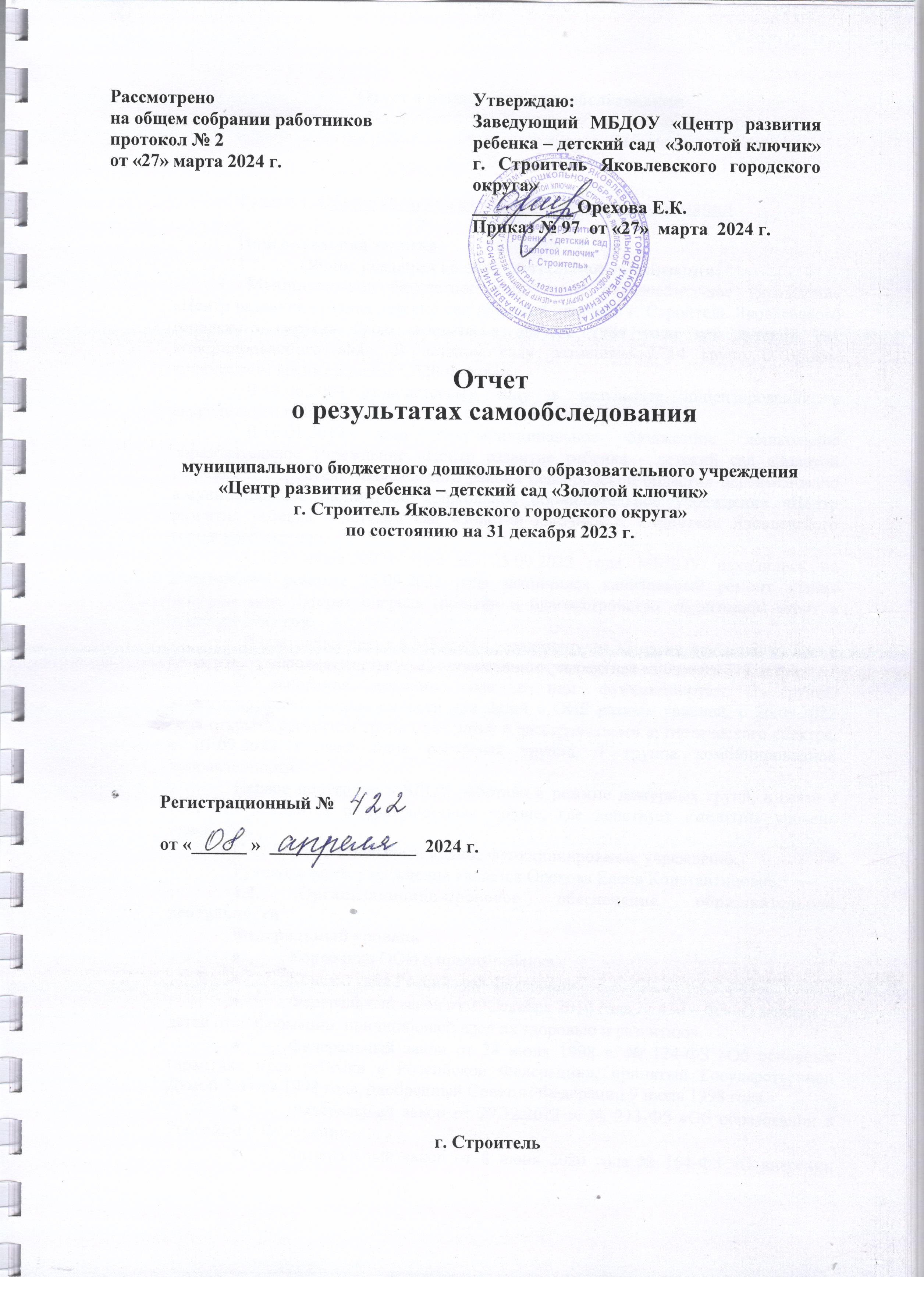 Отчет о результатах самообследованиямуниципального бюджетного дошкольного образовательного учреждения «Центр развития ребенка – детский сад «Золотой ключик» г. Строитель» за 2023 годРаздел 1. Общие сведения об образовательной организации  Пояснительная записка Общие сведения об образовательной организации:  Муниципальное бюджетное дошкольное образовательное учреждение «Центр развития ребёнка детский сад «Золотой ключик» г. Строитель Яковлевского городского округа» было открыто в августе 1984 года как детский сад комбинированного вида. В детском саду размещалось 14 групп с общим количеством воспитанников – 320 человек.  В 18.06.2004 года детскому саду в результате лицензирования и аккредитации присвоена 1 категория «Центр развития ребенка».  В 16.01.2019 года году муниципальное бюджетное дошкольное образовательное учреждение «Центр развитие ребенка - детский сад «Золотой ключик» г. Строитель Яковлевского района Белгородской области» переименовано в муниципальное бюджетное дошкольное образовательное учреждение «Центр развития ребенка - детский сад «Золотой ключик» г. Строитель Яковлевского   городского округа».  С 13 июля 2021 года по 25.09.2022 года МБДОУ находилось на капитальном ремонте 25.09.2022 года закончился капитальный ремонт здания детского сада. Вторая очередь (бассейн и благоустройство территории) стоит в плане на 2023 год.  В настоящее время в МБДОУ функционируют 12 групп для детей от 2 до 8 лет с общей наполняемостью – 221 воспитанник, проектная мощность 212 детей. С основания детского сада в нем функционируют 3 группы компенсирующей направленности для детей с ОНР разных уровней, с 26.09.2022 года открыта ресурсная группа для детей с расстройствами аутистического спектра, с 01.09.2023 г. еще одна ресурсная группа, 1 группа комбинированной направленности. Первое полугодие МБДОУ работало в режиме дежурных групп, в связи с тем, что находится в приграничном районе, где действует «желтый» уровень опасности.С 01.09.2023 г. началось полное функционирование учреждения.Руководителем учреждения является Орехова Елена Константиновна. 1.2. Организационно-правовое обеспечение образовательной деятельностиФедеральный уровеньКонвенция ООН о правах ребенка.Конституция Российской Федерации.Федеральный закон от 29 декабря 2010 года № 436 – ФЗ «О защите детей от информации, причиняющей вред их здоровью и развитию».Федеральный закон от 24 июля 1998 г. № 124-ФЗ «Об основных гарантиях прав ребенка в Российской Федерации», принятый Государственной Думой 3 июля 1998 года, одобренный Советом Федерации 9 июля 1998 года.Федеральный закон от 29.12.2012 г. № 273-ФЗ «Об образовании в Российской Федерации».Федеральный закон от 8 июня 2020 года № 164-ФЗ «О внесении изменений в статьи 71.1 и 108 Федерального закона «Об образовании в Российской Федерации» (Принят Государственной Думой 27 мая 2020 года, одобрен Советом Федерации 2 июня 2020 года);Федеральный закон «О внесении изменений в Федеральный закон «Об образовании в Российской Федерации» по вопросам воспитания обучающихся» от 31.07.2020 г. №304-ФЗ;Федеральный закон от 31.07.2020 г. №304-ФЗ «О внесении изменений в Федеральный закон «Об образовании в Российской Федерации» по вопросам воспитания обучающихся».Указ Президента Российской Федерации от 02 апреля 2020 г. №239 «О мерах по обеспечению санитарно-эпидемиологического благополучия населения на территории Российской Федерации в связи с распространением новой коронавирусной инфекции (COVID-19.Постановление Главного государственного санитарного врача РФ от 28 сентября 2020г. №28 «Об утверждении санитарных правил СП 2.4.3648-20 «Санитарно-эпидемиологические требования к организациям воспитания и обучения, отдыха и оздоровления детей и молодежи».Постановление от 13.11.2020 г. №35 «О внесении изменений в постановление Главного государственного санитарного врача Российской Федерации от 22.05.2020 г. №15 «Об утверждении санитарно-эпидемиологических правил СП 3.1.3597-20 «Профилактика новой коронавирусной инфекции (COVID-19)».Приказ Министерства образования и науки РФ от 17 октября 2013 года №1155 «Об утверждении федерального государственного образовательного стандарта дошкольного образования».Приказ Министерства просвещения РФ от 21.01.2019г. N 31 "О внесении изменения в Федеральный государственный стандарт дошкольного образования, утвержденный приказом Министерства образования и науки Российской Федерации от 17 октября 2013г. N1155.Распоряжение Министерства просвещения РФ №р-93 от 9.09.2019г. "Об утверждении примерного Положения о психолого-педагогическом консилиуме образовательной организации";Приказ Министерства образования и науки РФ от 7 апреля 2014 года № 276 «Об утверждении порядка проведения аттестации педагогических работников организаций, осуществляющих образовательную деятельность».Приказ Министерства образования и науки РФ от 31 июля 2020 г. №373 «Об утверждении Порядка организации и осуществления образовательной деятельности по основным общеобразовательным программам – образовательным программам дошкольного образования».Приказ от 08.09.2020 г. №472 «О внесении изменений в Порядок приема на обучение по образовательным программам дошкольного образования», утвержденный приказом Министерства просвещения Российской Федерации от 15 мая 2020 г. №236Письмо Министерства просвещения Российской Федерации Департамента государственной политики в сфере защиты прав детей от 30 апреля 2020 года №07-2949 «О направлении рекомендаций о деятельности ПМПК».Региональный уровеньПостановление Правительства Белгородской области от 10 февраля 2014 года № 20-пп «О поддержке альтернативных форм предоставления дошкольного образования».Приказ департамента образования Белгородской области от 06 мая 2020 г. №1221 «О введении ограничительных мер»;Письмо департамента образования Белгородской области от 26 марта 2020 г. №9-09/14/1789 «О направлении методических рекомендаций»;Письмо департамента образования Белгородской области от 27 апреля 2017 г. №9-09/14/2121 «О направлении методических рекомендаций об обеспечении психолого-педагогической поддержки семьи и повышении педагогической компетенции родителей (законных представителей);Приказ департамента образования Белгородской области №455 от 22.02.2017г. «Об утверждении примерного положения о Консультационном центре».Полное и сокращенное наименование Учреждения в соответствии с Уставом. Муниципальное бюджетное дошкольное образовательное учреждение «Центр развития - детский сад «Золотой ключик» г. Строитель Яковлевского городского округа»; МБДОУ «Центр развития ребенка - детский сад «Золотой ключик» г. Строитель».Организационно - правовая форма: учреждение; тип: бюджетное.Государственный статус: тип – дошкольное образовательное учреждение, вид – центр развития ребенка – детский сад, категория – первая.Учреждение относится к муниципальной системе образования Яковлевского городского округа.Учредитель: муниципальное образование – Яковлевский городской округ. Функции и полномочия Учредителя осуществляются администрацией Яковлевского городского округа в лице Управления образования администрации Яковлевского городского округа.Юридический адрес: 309070, Белгородская область, Яковлевский район, г. Строитель, ул. Ленина, 15 б.Фактический адрес: 309070, Белгородская область, Яковлевский район, г. Строитель, ул. Ленина, 15 б. Телефоны: 8 (47 244) 5-44-90, электронная почта:vorobeva-st@yandex.ru                Адрес сайта в сети Интернет: http://dou.yarono.ru/zolot// Заведующий Учреждения: Воробьева Татьяна Алексеевна, 8 906 600 42 94, Старший воспитатель: Никулина Оксана Николаевна, 8 951 148 06 59.            Правоустанавливающие документы:   Свидетельство о государственной регистрации права от 17.07.2014 г. серия 31- АВ 934866.- Вид права – оперативное управление.       - Объект права –  здание.       - Назначение – нежилое здание. Общая площадь 2432,5 кв.м., этажность: 2.         - Кадастровый  номер 31:10:0501001:294.Свидетельство о государственной регистрации права от 17.07.2014 г, серия 31-АВ 934867.       - Вид права – постоянное (бессрочное) пользование.       - Объект права: земельный участок.        - Площадь: 8605 кв.м.  Кадастровый номер: 31:10:1003001:38.Заключение санитарно-эпидемиологической службы № 31.БО.09.000.М.0001136.12.13 от 25.12.2013 г.Свидетельство о постановке на учет Российской организации в налоговом органе  по месту нахождения на территории Российской Федерации: ОГРН 1023101455277, ИНН/КПП 3121002449 / 312101001.Действующая лицензия:  Лицензия департамента образования Белгородской области, серия 31Л01, № 0002620, регистрационный № 8772 от 24.06.2019 г. Предыдущая: Лицензия департамента образования Белгородской области, серия 31Л01, № 0000754, регистрационный № 6256 от 10.09.2014 г. Устав муниципального бюджетного дошкольного образовательного учреждения «Центр развития ребёнка – детский	 сад «Золотой ключик» г. Строитель Яковлевского городского округа», утверждённый приказом управления образования администрации Яковлевского городского округа от 16 января 2019 г. № 41. Программа развития на 2020-2024 гг., утверждённая приказом от 30.12.2019 г. № 156 (предыдущая программа развития на 2014 – 2019 гг.) Образовательная программа на 2017 - 2022 гг., утверждена приказом от 18.12.2017 г. № 117.1.3. Контингент воспитанников В детском саду функционируют 12  групп. Из них:1.4. Уровень и направленность реализуемых образовательных программОбразовательная деятельность в МБДОУ «Центр развития ребенка – детский сад «Золотой ключик» г. Строитель» организована в соответствии с Федеральным законом от 29.12.2012 № 273-ФЗ «Об образовании в Российской Федерации», ФГОС дошкольного образования. С 01.01.2021 Детский сад функционирует в соответствии с требованиями СП 2.4.3648-20 «Санитарно-эпидемиологические требования к организациям воспитания и обучения, отдыха и оздоровления детей и молодежи», а с 01.03.2021 — дополнительно с требованиями СанПиН 1.2.3685-21 «Гигиенические нормативы и требования к обеспечению безопасности и (или) безвредности для человека факторов среды обитания». Образовательная деятельность ведется на основании утвержденной образовательной программы дошкольного образования (ОП ДО), которая составлена в соответствии с Федеральным государственным образовательным стандартом дошкольного образования (ФГОС ДО), Федеральной образовательной программой дошкольного образования (ФОП ДО) и санитарно-эпидемиологическими правилами и нормативами.Переход на ФОП ДО. Согласно дорожной карте внедрения ФОП ДО в образовательный процесс в детском саду был составлен план-график по переходу детского сада на реализацию ФОП ДО. В план-график были включены мероприятия, рекомендованные Минпросвещения. На базе детского сада была создана рабочая группа по приведению ОП ДО в соответствие с ФОП ДО. В летний период рабочая группа провела аудит по рекомендациям Минпросвещения (письмо Минпросвещения от 03.03.2023 № 03-350). Для формирования вариативной части ОП ДО рабочая группа организовала анкетирование с целью изучить запросы и потребности родителей и воспитанников. Данные анкетирования помогли определиться с приоритетной деятельностью детского сада. Часть Программы, формируемая участниками образовательных отношений Вариативная часть Программы, формируемой участниками образовательных отношений, дополняет обязательную часть Программы в части социально-коммуникативного и физического развития и предусматривает: - освоение детьми ценностей общества, природы, здоровья, физической культуры, формирование мотивации к самостоятельной двигательной и эколого-познавательной деятельности; -обогащение социально-коммуникативного опыта детей в условиях разновозрастного игрового взаимодействия с учетом национальных и региональных социокультурных традиций. Выбор данных направлений для части, формируемой участниками образовательного процесса, соответствует потребностям и интересам детей, а также возможностям педагогического коллектива и социальному запросу родителей (законных представителей). В часть, формируемую участниками образовательных отношений, включены парциальные программы:- Парциальная программа социально-коммуникативного развития дошкольников «Вместе весело играть», Серых Л.В., Волошина Л.Н., А.А. Бучек, Т.В. Савельева (образовательная область «Социально-коммуникативное развитие) реализуется в ДОО, начиная со второй младшей группы до подготовительной группа (3-7 лет), которая ориентирована на позитивную социализацию, развитие эмоциональной сферы, обогащение социального опыта детей дошкольного возраста.- Парциальная программа «Развитие логического и алгоритмического мышления детей 6–7 лет», Москва «Просвещение» 2023, направленная на формирование и развитие логического и алгоритмического мышления у детей 6-7 лет с помощью цифровых средств.- Парциальная образовательная программа дошкольного образования "От Фребеля до робота: растим будущих инженеров» Т.В. Волосовец, Ю.В. Карпова, Т.В. Тимофеева), целью которой является разработка системы формирования у детей готовности к изучению технических наук средствами игрового оборудования в соответствии с ФГОС дошкольного образования.	- Адаптированная образовательная программа дошкольного образования для обучающихся с тяжелыми нарушениями речи МБДОУ «Центр развития ребенка – детский сад «Золотой ключик» г. Строитель Яковлевского городского округа» (далее – АОП ДО) реализуется в группах компенсирующей направленности с детьми средних, старших и подготовительных групп на основании заключений ЦПМПК (ТПМПК) с согласия родителей (законных представителей) с детьми с ОВЗ (с тяжелыми нарушениями речи (далее – ТНР); - Адаптированная образовательная программа дошкольного образования для обучающихся с задержкой психического развития МБДОУ «Центр развития ребенка – детский сад «Золотой ключик» г. Строитель Яковлевского городского округа» (далее – АОП ДО) реализуется в группах компенсирующей направленности с детьми средних, старших  и подготовительных групп на основании заключений ЦПМПК (ТПМПК) с согласия родителей (законных представителей) с детьми с ОВЗ (с задержкой психического развития (далее – ЗПР); - Адаптированная образовательная программа дошкольного образования для обучающихся с нарушением опорно – двигательного аппарата МБДОУ «Центр развития ребенка – детский сад «Золотой ключик» г. Строитель Яковлевского городского округа» (далее – АОП ДО) реализуется в группах компенсирующей направленности с детьми старшей группы на основании заключений ЦПМПК (ТПМПК) с согласия родителей (законных представителей) с детьми с ОВЗ (с нарушением опорно – двигательного аппарата  (далее – НОДА); - Адаптированная образовательная программа дошкольного образования для обучающихся с расстройствами аутистического спектра МБДОУ «центр развития ребенка – детский сад «Золотой ключик» г. Строитель Яковлевского городского округа» (далее – АОП ДО) реализуется в ресурсных группах с детьми младшего и старшего дошкольного возраста на основании заключений ЦПМПК (ТПМПК) с согласия родителей (законных представителей) с детьми с ОВЗ (с расстройствами аутистического спектра (далее – РАС); В 2023 году в детский сад поступили 5 воспитанников, ранее проживавших на территории Украины. Большинство семей не имели постоянного жилья, у родителей не было работы. Для адаптации новых воспитанников педагог-психолог Шепелева О.Г. провела следующие мероприятия:3 групповые консультации с воспитанниками;6 индивидуальных консультаций;        2 тренинга с родителями-переселенцамиВоспитательная работа. Реализация цели и задач программы воспитания осуществлялась по основным направлениям (модулям):развитие основ нравственной культуры;формирование основ семейных и гражданских ценностей;формирование основ гражданской идентичности;формирование основ социокультурных ценностей;формирование основ межэтнического взаимодействия;формирование основ информационной культуры;формирование основ экологической культуры;воспитание культуры труда.Для реализации программы воспитания был оформлен календарный план воспитательной работы, который включает в себя общесадовские и групповые мероприятия. План составлен с учетом федерального календарного плана воспитательной работы. Чтобы выбрать стратегию воспитательной работы, в 2023 году проводился анализ состава семей воспитанников.1.5. Организация методической деятельности по реализации основной образовательной программы 1.6. Обеспечение охраны и укрепления физического и психического здоровья детей, в том числе их эмоционального благополучия (ФГОС ДО п.1.6)Охрана жизни и здоровья детей, сохранение и укрепление их физического, психического здоровья, эмоционального благополучия являлось одним из приоритетных направлений деятельности дошкольной образовательной организации.В ДОО созданы условия для организации развивающей предметно-пространственной среды, способствующие воспитанию ценностного отношения к здоровью каждого субъекта образовательного процесса: спортивный зал (совмещен с музыкальным), спортивная площадка. На территории образовательного учреждения для каждой возрастной группы имеются отдельные прогулочные участки, оборудованные разнообразными малыми формами для развития движений и организации детских игр, функционирует «Тропа здоровья» с целью повышения двигательной активности детей на открытом воздухе, профилактики плоскостопия, улучшения координации движений. Для проведения закаливающих мероприятий после сна в группах в наличии имеется стандартное и нестандартное оборудование, помогающее педагогам решать задачи оздоровления дошкольниковШтат специалистов, осуществляющих физкультурно-оздоровительную работу в 2023 году полностью укомплектован. Физкультурно - оздоровительную работу осуществляли: старшая медицинская сестра Реймхен Е.И., медицинская сестра Тумакова И.В., медицинская сестра Рыженкова Н.В., инструктора по ФК Зотова М.А., Логинова Л.В., Чеботарева О.В., воспитатели всех возрастных групп.В физкультурном зале в наличии имеется разнообразное спортивное оборудование, способствующее обогащению двигательного опыта каждого ребенка, освоению детьми жизненно важных двигательных навыков (ходьбы, бега, прыжков, метания, лазанья). Для совершенствования навыков, полученных на физкультурных занятиях, в группах оборудованы спортивные уголки, соответствующие возрастным возможностям дошкольников. Но расположение мебели и игрового материала в группах лишь частично дает детям возможность удовлетворять двигательную активность.Разнообразное физкультурное оборудование, используемое в процессе организации деятельности, способствует развитию интереса к физкультурным занятиям, укреплению здоровья детей дошкольного возраста. В условиях реализации федерального государственного образовательного стандарта дошкольного образования педагоги выбирают такие методы, формы и средства, которые позволяют занятие по физической культуре сделать не только полезным, но и увлекательным, весёлым и объединяющим всех детей группы. Поэтому наряду с традиционным оборудованием, инструктора по ФК Зотова М.А., Логинова Л.В. используют игровое оборудование, ребристые доски, фитбол-мячи, координационные лестницы, способствующие поддержанию интереса у воспитанников на протяжении всего занятия, обогащению игрового опыта, развитию двигательной активности.Плавательный бассейн в 2023 г. не функционировал и с октября был закрыт на капитальный ремонт. Максимальный объем учебной нагрузки воспитанников регламентирован схемой распределения образовательной деятельности, учебным планом в соответствии с требованиями СП 2.4.3648-20. Организация физкультурно-оздоровительной работы осуществлялась в соответствии с направлениями основной образовательной программы дошкольного образования, адаптированных основных общеобразовательных программ дошкольного образования.Физкультурно-оздоровительная работа в ДОО в течение года осуществлялась через разные формы: ежедневный утренний прием на свежем воздухе; ежедневное проведение утренней гимнастики (в теплый период года – на свежем воздухе), гимнастика после сна, дыхательные упражнения, динамические паузы, физкультминутки, игры с движениями в свободной деятельности; занятия по физической культуре, занятия плаванием и закаливающие мероприятия в бассейне согласно модели НОД; ежедневный режим прогулок; спортивные досуги и праздники; музыкально- ритмические движения; сбалансированное питание.Система оздоровительных и профилактических мероприятий была выстроена с учетом индивидуальных и возрастных особенностей воспитанников на основе результатов мониторинга состояния здоровья и ориентирована на включение спектра закаливающих, лечебно – профилактических, оздоровительных мероприятий.В ДОО в 2023 году поступили дети, имеющие следующие заболевания: Показатель заболеваемости за 2023 год превышает среднетерриториальный показатель (7,2 д/дня) и составляет 9,9 д/дня.Функционирование АдаптацияПо результатам мониторинга адаптации в 2023 году выявлена положительная динамика:Основными психологическими критериями адаптированности ребенка к ДОО являлись:эмоциональный фон ребенка;особенности познавательной и игровой деятельности;взаимоотношения со взрослыми и сверстниками;реакция ребенка на изменение привычной ситуации.Результаты наблюдений за детьми отражались в индивидуальных психологических листах адаптации и протоколах наблюдений. В период адаптации для воспитанников были организованы игры, способствующие преодолению стрессовых состояний, а также совершенствованию коммуникативных, игровых, двигательных навыков. Социальный педагог Малинина О.В. оказывала воспитателям и родителям (законным представителям) воспитанников непосредственную помощь в период адаптации детей к детскому саду, что способствовало эмоциональному благополучию детей в дошкольном учреждении. Проводимая по этому направлению работа (консультации, семинары-практикумы с педагогами) помогает облегчить период привыкания ребёнка к детскому саду, сделать его безболезненным, узнать заранее особенности малышей, их привычки, интересы, установить контакт с семьёй, снизить степень заболеваемости в адаптационный период.Педагогами-психологами Шепелевой О.Г. включались элементы песочной терапии, сказкотерапии, релаксации. Консультативная работа с родителями вновь поступивших детей осуществлялась как планово, так и по запросу.У детей, имеющих:высокий уровень адаптации, в основном преобладал положительный эмоциональный фон, они могли занять себя содержательной игрой, включались в предметную деятельность со сверстниками, быстро устанавливали контакт как со взрослыми, так и с другими детьми. Навыки самообслуживания у данных детей соответствуют возрасту;средний уровень адаптации – неустойчивый эмоциональный фон, отмечались трудности при расставании с родителями, требовался индивидуальный подход взрослого при включении в деятельность. При переключении внимания на игровую деятельность эмоциональный фон стабилизировался.Вывод: Таким образом, выявленные результаты позволяют отметить результативную работу психологического звена по проведению мероприятий, направленных на снижение тяжелой степени адаптации у воспитанников. По результатам диагностических данных, анкетирования родителей, проведенных наблюдений в период адаптации, отмечена положительная динамика.Раздел 2. Оценка системы управления учреждения2.1. Структура управления ДООВ структуру управляющей системы МБДОУ входят: Учредитель (функции и полномочия Учредителя выполняет администрация Яковлевского городского округа в лице управления образования администрации Яковлевского городского округа); заведующий, общее собрание работников, Управляющий совет,  педагогический совет,  профсоюзный комитет.Между ними существует разделение полномочий, которое предотвращает дублирование. Они отражают принцип государственной политики в области образования – «демократический, государственно – общественный характер управления образованием».            Управление учреждением осуществляется в соответствии с законом РФ от 29.12.2012 г. № 273-ФЗ «Об образовании в Российской Федерации», с Федеральными государственными образовательными стандартом, иными законодательными актами Российской Федерации, Уставом МБДОУ, локальными актами.Управление ДОУ строится на принципах единоначалия и коллегиальности. Коллегиальными органами управления являются управляющий совет, педагогический совет, общее собрание работников. Единоличным исполнительным органом является руководитель - заведующий.Реализация принципа единоначалия            Управление в МБДОУ строится на принципах единоначалия и самоуправления, обеспечивающих государственно-общественный характер управления. МБДОУ имеет управляемую и управляющую системы. Управляемая система состоит из взаимосвязанных между собой коллективов: педагогического – обслуживающего – медицинского – детского. Организационная структура управления МБДОУ представляет собой совокупность всех его органов с присущими им функциями. Она представлена в виде 2 основных структур: административного и общественного управления.   В организованной структуре административного управления МБДОУ входят несколько уровней линейного управления.Первый уровень обеспечивает заведующий. Его главенствующее положение основано на принципе единоначалия. Единоначалие предполагает организационно-управленческую деятельность одного лица – руководителя.На втором уровне   управление осуществляют старший воспитатель, заместитель заведующего по АХЧ, которые взаимодействуют с соответствующими объектами управления. На этом уровне заведующий осуществляет непосредственную реализацию управленческих решений через распределение обязанностей между данными работниками с  учетом их подготовленности, опыта, а также структуры МБДОУ.Третий уровень  управления осуществляют воспитатели, музыкальные руководители, инструктор  по физической культуре, учитель-логопед, педагог – психолог, медицинский обслуживающий персонал. На этом уровне объектами управления являются дети и их родители.Реализация принципа коллегиальностиВ управлении МБДОУ единоначалие и коллективность выступают как противоположности единого процесса. Наиболее важные вопросы жизни и деятельности МБДОУ рассматриваются на коллегиальном уровне. В управлении МБДОУ соотношение единоначалия и коллегиальности проявляются в решении вопросов на педагогическом совете, общем собрании работников и т.д. Коллегиальность находит наибольшее выражение в процессе обсуждения и выработки решения, а единоначалие – в распоряжениях руководителя.         Формами общественного управления МБДОУ являются: Общее собрание работников МБДОУ, Педагогический совет, Управляющий совет МБДОУ.         В МБДОУ создан коллектив единомышленников, где каждый ответственен за решение поставленных задач.Органы управления, действующие в ДОУСтруктура и система управления соответствуют специфике деятельности МБДОУ «Центр развития ребенка – детский сад «Золотой ключик» г. Строитель».По итогам 2023 года система управления детского сада оценивается как эффективная, позволяющая учесть мнение работников и всех участников образовательных отношений. В следующем году изменение системы управления не планируется.            В 2023 году МБДОУ включен в проект «КЭДО (Кадровый электронный документооборот)»В 2024 году планируем продолжить использование программы для заключения гражданско-правовых договоров.2.2. Вывод: МБДОУ «Центр развития ребенка – детский сад «Золотой ключик» г. Строитель» зарегистрировано и функционирует в соответствии с нормативными документами в сфере образования. Структура и механизм управления дошкольным учреждением определяют его стабильное функционирование. Управление детским садом осуществляется на основе сочетания принципов единоначалия и коллегиальности на аналитическом уровне.Раздел 3. Оценка содержания и качества подготовки обучающихсяРезультаты освоения образовательных программСодержание образовательных программ МБДОУ «Центр развития ребенка – детский сад «Золотой ключик» соответствует основным положениям возрастной психологии и дошкольной педагогики. Формами организации педагогического процесса в МБДОУ являются:ООД - организованная образовательная деятельность;образовательная деятельность в режимных моментах;самостоятельная деятельность;деятельность по интересам: кружки, студии.ООД организуется в соответствии с учебным планом и сетками занятий. Образовательная деятельность строилась по комплексно-тематическому принципу на основе интеграции образовательных областей. Работа над темой велась как на занятиях, так и в процессе режимных моментов и самостоятельной деятельности детей в обогащенных по теме развивающих центрах. Количество ООД и их длительность определены таблицей 6.6 СанПиН 1.2.3685-21 и зависят от возраста ребенка.Реализация ОП ДО строилась в соответствии с образовательными областями:«Физическое развитие»;«Социально-коммуникативное развитие»;«Познавательное развитие»;«Художественно-эстетическое развитие»;«Речевое развитие».Диагностическая работа по выявлению уровня развития воспитанников проводится в три этапа: сентябрь - первичная диагностика, декабрь - промежуточная диагностика, май - итоговая диагностика. Для проведения диагностики педагоги использовали произвольные формы на основе малоформализованных диагностических методов: наблюдение, свободные беседы, анализ продуктов детской деятельности, специальные диагностики ситуации, дополнительные методики по образовательным областям. Для фиксации результатов диагностики были использованы карты наблюдения и диагностики.В связи с «желтым уровнем террористической опасности» Основная первичная диагностика проводилась с 9 по 20 сентябряЦель первичной диагностики: выявить стартовые условия (исходный уровень развития), определить проблемные сферы, сформулировать цели, разработать проект образовательной деятельности на год.Промежуточная диагностика проводилась в середине учебного года (декабрь). Сроки проведения - с 1 по 20 декабря.Цель промежуточной диагностики: оценить правильность выбранной стратегии образования, выявить динамику развития, внести коррективы в образовательную деятельность.Цель итоговой диагностики: оценить степень решения поставленных задач и определить перспективы дальнейшего проектирования образовательной деятельности.Так, результаты качества освоения ОП ДОУ на конец 2023 года выглядят следующим образом:Реализация каждой образовательной области предполагает решение специфических задач во всех видах детской деятельности, имеющих место в режиме дня детского сада:режимные моменты;игровая деятельность;специально организованные традиционные и интегрированные занятия;индивидуальная и подгрупповая работа;самостоятельная деятельность;опыты и экспериментирование.Во исполнение Указа Президента от 17.05.2023 № 358 в годовой план работы детского сада были внесены мероприятия по формированию безопасной информационной среды для педагогов, детей и родителей. В течение года со всеми участниками образовательных отношений проводились просветительские мероприятия. Для педагогов был организован тренинг по теме «Защитим детей от информации, причиняющей вред их здоровью и развитию». На заседании педагоги обсудили доступные для дошкольников формы работы по теме, а также был подобран демонстрационный материал из опыта работы других детских садов.В течение полугодия также проводились консультации с родителями по теме информационной безопасности детей, в наличии информация на родительских стендах в каждой возрастной группе.В рамках физического развития проводятся образовательно-досуговые мероприятия: «Богатырь Белгородчины», «Вперед к Победе!» — согласно календарному плану воспитательной работы детского сада. Также в возрастных группах проводятся Дни здоровья с участием родителей. В 2023 году в рамках патриотического воспитания осуществлялась работа по формированию представлений о государственной символике РФ: изучение государственных символов: герба, флага и гимна РФ. Деятельность была направлена на формирование у дошкольников ответственного отношения к государственным символам страныВо исполнение Указа Президента от 27.06.2022 № 401 на педагогическом совете был рассмотрен и согласован план мероприятий, приуроченных к Году педагога и наставника. В течение года со всеми участниками образовательных отношений были проведены тематические мероприятия в рамках организованной «Школы молодого педагога»:- Формирование базы наставляемых из числа обучающихся, педагогов, представителей родительской общественности, выпускников, партнеров и т. д.- Формирование базы наставников из числа обучающихся, педагогов, представителей родительской общественности, выпускников, партнеров и т. д- Организация общей встречи потенциальных наставников и наставляемых в формате «нетворкинг» (комплекс упражнений на знакомство, взаимодействие и коммуникацию)- Формирование наставнических пар или групп;- Организация работы «Школы молодого педагога»;- Организация совместных встреч педагогических работников, наставников, в том числе с применением дистанционных образовательных технологий;- Организация работы наставнических пар или групп: - встреча-знакомство;  - пробная встреча; - встреча-планирование; 	- 	совместная 	работа 	наставника наставляемого в соответствии с разработанным индивидуальным планом; - итоговая встреча;- Проведение первых организационных встреч внутри наставнической пары/группыОрганизация и результаты воспитательной работы УчрежденияВ Федеральном законе от 2912.2012 № 273-ФЗ «Об образовании в Российской Федерации» указано, что, воспитание - деятельность, направленная на развитие личности, создание условий для самоопределения и социализации обучающегося на основе социокультурных, духовно- нравственных ценностей и принятых в обществе правил и норм поведения в интересах человека, семьи, общества и государства (ст.2).В Концепции духовно-нравственного развития и воспитания личности гражданина России, одной из основных названа задача формирования духовно-нравственной личности.Общая цель воспитания в ДОО - личностное развитие воспитанников и создание условий для их позитивной социализации на основе базовых ценностей российского общества через:- формирование ценностного отношения к окружающему миру, другим людям, себе;- овладение первичными представлениями о базовых ценностях, а также выработанных обществом нормах и правилах поведения;- приобретение первичного опыта деятельности и поведения в соответствии с базовыми национальными ценностями, нормами и правилами, принятыми в обществе. Главной задачей является создание организационно-педагогических условий в части воспитания, личностного развития и социализации детей дошкольного на основе базовых национальных ценностей (ценности семьи, гражданские ценности, нравственные ценности, ценности труда, ценности культуры, ценности истории, экологические ценности).Задачи воспитания для каждого возрастного периода сформированы на основе планируемых результатов достижения цели воспитания и реализуются в единстве с развивающими задачами.Задачи воспитания реализуются в течение всего времени пребывания ребенка в ДОО: в процессе ООД, режимных моментов, совместной деятельности с детьми и в процессе индивидуально-ориентированного взаимодействия.Важными направлениями ДОО в аспекте социокультурной ситуации развития являются:- обогащение игрового опыта дошкольников;- -приобщение к музыке, устному народному творчеству, художественной литературе, декоративно-прикладному искусству и живописи разных народов;- приобщение к истокам русской народной культуры;- знакомство с историей, традициями, достопримечательностями областного и муниципального центров (город Белгород, город Строитель).Ведущим направлением работы педагогического коллектива детского сада является воспитание всесторонне развитого ребенка. Объединяя усилия взрослых по установлению взаимопонимания и гармоничных отношений с детьми, старались выработать единство требований педагогов и родителей к вопросам воспитания.Воспитательная работа в 2023 году осуществлялась в соответствии с рабочей программой воспитания и календарным планом воспитательной работы. Всего было проведено 42 мероприятия. Виды и формы организации совместной воспитательной деятельности педагогов, детей и их родителей разнообразны:коллективные мероприятия;тематические досуги;выставки;акции;экскурсии.Деятельность ДОУ направлена на обеспечение непрерывного, всестороннего и своевременного развития ребенка. Организация образовательной деятельности строится на педагогически обоснованном выборе программ (в соответствии с лицензией), обеспечивающих получение образования, соответствующего ФГОС ДО и ФОП ДО.В основу воспитательно-образовательного процесса МБДОУ «Центр развития ребенка – детский сад «Золотой ключик» г. Строитель» в 2023 году были положены образовательная программа дошкольного образования, самостоятельно разработанная в соответствии с федеральным государственным образовательным стандартом дошкольного образования и с учетом федеральной образовательной программы дошкольного образования, и адаптированная образовательная программа для детей с ОВЗ.В ходе реализации образовательной деятельности используются информационные технологии, современные педагогические технологии, создана комплексная система планирования образовательной деятельности с учетом направленности реализуемой образовательной программы, возрастных и индивидуальных особенностей воспитанников, которая позволяет обеспечить бесшовный переход воспитанников детского сада в школу. Результаты  коррекционно – развивающей работыВ 2023 году были созданы специальные условия для получения дошкольного образования детьми с ограниченными возможностями здоровья (далее ОВЗ), в том числе задействованы механизмы адаптации образовательной программы дошкольного образования для указанных детей, использованы специальные образовательные программы и методы, специальные методические пособия и дидактические материалы. Коррекционная работа была направлена на: 1) обеспечение коррекции нарушений развития детей с ОВЗ (в т.ч. с ТНР, ЗПР, НОДА с УО), оказание им квалифицированной помощи в освоении образовательной программы дошкольного образования; 2) их разностороннее развитие с учётом возрастных и индивидуальных особенностей и особых образовательных потребностей, социальной адаптации.Штат специалистов, осуществляющих коррекционно-развивающую помощь, укомплектован полностью: При планировании коррекционной работы в группах компенсирующей направленности учитывались особенности развития и специфические образовательные потребности каждой категории воспитанников. Обеспечивалось полноценное развитие личности детей во всех основных образовательных областях, а именно: в сферах социально-коммуникативного, познавательного, речевого, художественно-эстетического и физического развития личности детей на фоне их эмоционального благополучия и положительного отношения к миру, к себе и к другим людям.Создавалась социальная ситуация развития для участников образовательных отношений, включая создание образовательной среды, которая:гарантировала охрану и укрепление физического и психического здоровья детей;обеспечивала эмоциональное благополучие детей;способствовала профессиональному развитию педагогических работников;создавала условия для развивающего вариативного дошкольного образования;обеспечивала открытость дошкольного образования;создавала условия для участия родителей (законных представителей) в образовательной деятельности. (ФГОС ДО 3.1.)Для получения без дискриминации качественного дошкольного образования детьми с ОВЗ создавались необходимые условия для диагностики и коррекции нарушений развития и социальной адаптации, оказания ранней коррекционной помощи на основе специальных психолого- педагогических подходов и наиболее подходящих для этих детей методов, способов общения и условий, в максимальной степени способствующих получению дошкольного образования, а также социальному развитию этих детей, в том числе посредством организации инклюзивного образования детей с ОВЗ. (ФГОС ДО 3.2.2.).Проведены необходимые групповые и индивидуальные коррекционные занятия с целью осуществления квалифицированной коррекции нарушений развития дошкольников с ОВЗ. В коррекционной работе с детьми были использованы фронтальные, подгрупповые и индивидуальные формы проведения коррекционно-развивающей деятельности.Преобладающим типом занятий стали коррекционно-развивающие занятия в малых подгруппах, т.к. именно таким образом можно осуществить индивидуальный подход и решить задачи индивидуальной коррекционно-развивающей программы. Благодаря систематической работе воспитателей группы, учителей-логопедов, педагога – психолога, учителя - дефектолога за данный период у всех детей отмечалась положительная динамика.При анализе результатов освоения образовательных областей детьми групп компенсирующей направленности отмечен в целом удовлетворительный уровень развития воспитанников.Результаты диагностики речевого развития детей подготовительной группы  В 2023 учебном году коррекционную помощь в группах компенсирующей направленности, ресурсных группах получали 58 детей Деятельность психолого-педагогического консилиума (ППк) ДОО осуществлялась в соответствии с нормативной документацией по запросам педагогов групп и родителей (законных представителей) воспитанников. В состав консилиума входили педагоги групп компенсирующей направленности и узкие специалисты (учителя-логопеды, педагоги-психологи, музыкальный руководитель, инструктор по ФК).Коррекционная работа в течение года была представлена системой профессиональной деятельности специалистов, направленной на создание оптимальных социально-психологических условий для успешного обучения и развития каждого ребенка, независимо от уровня способностей и жизненного опыта и интеграции его в социум. В соответствии с региональными, муниципальными документами об обеспечении прав на дошкольное образование детей с ОВЗ, детей-инвалидов в ДОО созданы необходимые условия для воспитанников с ОВЗ, детей – инвалидов для получения общедоступного образования. Сформирован банк данных детей с ОВЗ.За период с 01.01.2023 года по 31.12.2023 года было проведено 15 заседаний ППк: 6 плановых и 10 внеплановых.Заседание по ППк «Результаты обследования детей средних и старших групп детского сада «Золотой ключик»  прошло 21.03.2024 г. Были обследованы дети  средней  группы «Ягодка» - 26 детей, второй младшей группы «Колобок» - 23 ребенка. Всего обследовано 49 детей.С нарушениями речи выявлено 42 ребенка.Из 42 детей:- с первичным диагнозом ОНР – 19 детей;- с диагнозом ФФНР – 9 детей;- с диагнозом дислалия – 14 детей.В конце учебного 2023 года выпустилась 1 подготовительная группа  компенсирующей направленности № 2. Из вышеперечисленного списка в школу ушли 14 детей, 1 ребенок продолжил обучение в группе компенсирующей направленности № 1. У всех воспитанников группы наблюдается положительная динамика и значительное улучшение речи.В школе 4 ребенка продолжат обучение по ООП НОО,- Обучение по АООП НОО для детей с ТНР , вариант 5.1. – 5 детей;- Обучение по АООП НОО для детей с ЗПР – 4 ребенка;- Обучение по АООП НОО для детей с НОДА – 1 ребенок. В мае 2023 г. на ТПМПК на основании заявления родителей были направлены 7 детей, на которых были составлены подробные представления, по результатам педагогического, психологического, логопедического обследования, составлены итоговые заключения.Содержательно-насыщенная, трансформируемая, полифункциональная, вариативная, доступная и безопасная развивающая предметно- пространственная среда обеспечивала максимальную реализацию образовательного потенциала пространства для развития детей дошкольного возраста в соответствии с особенностями каждого возрастного этапа, охраны и укрепления их здоровья, учёта особенностей и коррекции недостатков их развития. А также возможность общения и совместной деятельности детей (в том числе детей разного возраста) и взрослых, двигательной активности детей, а также возможности для уединения. (ФГОС ДО 3.3.)Совместная работа педагогов ДОО была направлена на создание необходимых условий для предоставления качественного дошкольного образования в условиях индивидуализации и социализации детей дошкольного возраста.Вывод: Таким образом, созданные в 2023 году условия (материально–технические, кадровые, методические) способствовали повышению качества оказанной коррекционно-развивающей помощи воспитанникам с учетом их индивидуальных особенностей. Педагоги ДОО активно использовали дистанционные технологии в работе с родителями (законными представителями) воспитанников данной категории в период функционирования Учреждения в режиме «дежурных групп».Коррекционная работа проводилась с использованием наглядных, практических и словесных методов обучения и воспитания с учетом психофизического состояния детей, с использованием дидактического материала. Коррекционная работа проводилась по следующим направлениям: накопление и актуализация словаря, уточнение лексико-грамматических категорий, развитие фонематических представлений, коррекция нарушений звукопроизношения, развитие связной речи.Участие воспитанников в конкурсах различного уровня в 2023 годуПедагогический коллектив ДОО способствовал созданию условий, направленных на раскрытие индивидуальных творческих способностей воспитанников путем участия в конкурсах:3.4.Платные образовательные услугиПо результатам последнего анкетирования и, исходя из возможностей учреждения (сентябрь 2023 года), самой востребованной оказалась услуга раннего изучения детьми английского языка.С сентября 2023 года в рамках реализации задач направления воспитания в детском саду осуществляется дополнительное образование обучающихся   английскому языку (46 детей 5 – 7 лет) социально – коммуникативного направления.  С ноября 2023 г. была открыта дополнительная образовательная программа «Хореография для малышей» по художественному направлению.Зачисление детей на обучение по этой программе осуществлялось по заявлению родителей. На декабрь 2023 года численность воспитанников, занимающихся по программе, составила 18 человек.В детском саду в 2023 году дополнительные общеразвивающие программы реализовались также по двум направлениям: художественному и социальному.Источник финансирования: средства физических лиц. Анализ родительского опроса, проведенного в ноябре 2023 года, показывает, что дополнительное образование в детском саду реализуется не достаточно активно.Охват дополнительным образованием в детском саду в 2023 году составил 30 процентов.Это на 12 % больше, чем в  2022 году (период, когда детский сад функционировал в режиме дежурных групп). С января 2024 года запланировано расширение спектра дополнительных услуг – организация работы шахматного клуба (в форме кружка). Распределение педагогических работников дополнительного образованияРаспределение педагогических работников, осуществляющих дополнительное образование по возрастуВывод: образовательный процесс в ДОУ организован в соответствии с требованиями, предъявляемыми ФГОС ДО и ФОП ДО, и направлен на сохранение и укрепление здоровья воспитанников, предоставление равных возможностей для полноценного развития каждого ребенка. Общая картина оценки индивидуального развития позволила выделить детей, которые нуждаются в особом внимании педагога и в отношении которых необходимо скорректировать, изменить способы взаимодействия, составить индивидуальные образовательные маршруты. Работа с детьми с ОВЗ продолжается. Полученные результаты говорят о достаточно высокой эффективности коррекционной работы. Раздел 4. Оценка организации учебного процесса4.1. Формы обученияПродолжительность дневной суммарной образовательной нагрузки для детей дошкольного возраста, не более: от 1,5 до 3 лет – 20 минутот 3 до 4 лет – 20 минутот 4 до 5 лет – 40 минутот 5 до 6 лет – 50 минут или 75 минут при организации 1  занятия после дневного сна от 6 до 7 лет – 90 минутПродолжительность дневного сна, не менее:1-3 года – 3 часа4-7 лет – 2,5 часастарше 7 лет – 1,5 часПродолжительность ежедневных прогулок составляла не менее 3 часов в день.Режим двигательной активности детей в течение дня организовывался с учетом возрастных особенностей и состояния здоровья.При организации образовательной деятельности предусматривалось введение в режим дня физкультминуток во время занятий, гимнастики для глаз, обеспечивался контроль за осанкой, в том числе во время рисования и использования ЭСО.Физкультурные, физкультурно-оздоровительные мероприятия, массовые спортивные мероприятия, туристические походы, спортивные соревнования организовывались я с учетом возраста, физической подготовленности и состояния здоровья детей. Возможность проведения занятий физической культурой и спортом на открытом воздухе, а также подвижных игр, определялась по совокупности показателей метеорологических условий (температуры, относительной влажности и скорости движения воздуха) по климатическим зонам. В дождливые, ветреные и морозные дни занятия физической культурой должны проводились в зале. С детьми второго и третьего года жизни занятия по физическому развитию проводились по подгруппам 3 раза в неделю в групповом помещении (с детьми второго и третьего года жизни) или в физкультурном зале (с детьми третьего года жизни)Отношение времени, затраченного на непосредственное выполнение физических упражнений к общему времени занятия физической культурой составляло не менее 70%.Один раз в неделю для детей 5-7 лет круглогодично организуются занятия по физическому развитию детей на открытом воздухе (с учетом благоприятных погодных условий, при отсутствии у детей медицинских противопоказаний).Плавание организовывалось в бассейне с детьми второй младшей, средней, старшей и подготовительной группы в виде занятий и закаливающих мероприятий. Продолжительность нахождения в бассейне составляла:- младшая группа – 15-20 минут;- средняя группа – 20-25 минут;- старшая группа – 25-30 минут;- подготовительная группа – 25-30 минут.Прогулка после плавания организовывалась не менее чем через 50 минут в целях предупреждения переохлаждения детей.В теплое время года при благоприятных метеорологических условиях непосредственно образовательная деятельность по физическому развитию организовывалась на открытом воздухе.Формы обучения Соответствие учебного плана образовательной программе ДОО, требованиям ФГОС ДОПланирование образовательной деятельности на 2022-20223 учебный год по реализации ООП ДО и АООП ДОРазвивающая предметно – пространственная средаНа основании плана-графика проведения мониторинга инфраструктуры МБДОУ «Центр развития ребенка – детский сад «Золотой ключик» г. Строитель», утвержденного приказом заведующего МБДОУ «Центр развития ребенка – детский сад »Золотой ключик» г. Строитель» от  28.03.2023 № 53, была проведена промежуточная оценка степени соответствия РППС детского сада требованиям ФГОС и ФОП ДО и рекомендациям Минпросвещения. Критерии оценки: - открытость среды для преобразований; - современность среды; - ориентированность на повышение физической активности; - приспособленность для познавательной деятельности; - приспособленность для игровой деятельности; - ориентированность на патриотическое и нравственное воспитание. В ходе оценки РППС были использованы следующие методы: - изучение соответствия развивающей предметно-пространственной среды групп возрастным особенностям по пяти направлениям развития дошкольников; - изучение соответствия материалов и оборудования примерному перечню игрового оборудования и программного обеспечения; - изучение запросов родителей на улучшение РППС возрастных групп; - изучение востребованности компонентов и степень соответствия РППС современным требованиям у педагогов; - изучение документов о соответствии оборудования и материалов санитарно-эпидемиологическим нормам и правилам содержания. В ходе контроля выявлено: В 2023 учебном году в детском саду проводился мониторинг формирования инфраструктуры РППС детского сада. При формировании и корректировке РППС были задействованы все участники образовательных отношений: педагоги, дети и родители. Процедура мониторинга состояла из трех этапов: - первый этап — оценка соответствия РППС требованиям ФГОС и ФОП ДО, а также рекомендациям Минпросвещения; - второй этап — контроль востребованности компонентов РППС у педагогов, детей и родителей; - третий этап — оценка РППС в рамках смотра-конкурса; - четвертый этап – составление аналитической справки и плана МТБ. Группа раннего возраста В группах создана комфортная РППС, соответствующая гендерным, индивидуальным особенностям детей, семейной, гражданской принадлежности и вызывающая патриотические чувства. Развивающая среда имеет гибкое зонирование, что позволяет детям в соответствии со своими интересами и желаниями в одно и то же время свободно заниматься, не мешая при этом друг другу, разными видами деятельности. РППС групп содержательно насыщена и соответствует возрастным возможностям детей. Все центры активности и их содержание доступны детям: игрушки, дидактический и развивающий материал, игры. Все группы оснащены: - материалами и оборудованием для игровой деятельности; - материалами и оборудованием для продуктивной деятельности; - материалами и оборудованием для познавательно-исследовательской деятельности;-  материалами и оборудованием для двигательной активности. Для соблюдения принципа вариативности материал периодически меняется, появляются новые предметы, стимулирующие все виды детской деятельности. В организации РППС активно участвуют дети - так воспитанникам предоставляется возможность выставлять свои работы по направлению продуктивной деятельности в пространстве группы: рисунки, коллажи, поделки. Для этого используются веревки с прищепками, магнитные доски, мольберты, полочки. В группе раннего возраста материалы и оборудование РППС подобраны с учетом возраста детей, а также их физических показателей: все игры и игрушки расположены на доступной для ребенка высоте. При создании развивающего пространства в групповом помещении учитывается ведущая роль игровой деятельности. Среда может видоизменяться в зависимости от образовательной ситуации, в том числе от меняющихся интересов и возможностей детей. РППС обеспечивает возможность разнообразного использования составляющих РППС в разных видах детской активности.Среда содержит разные пространства - для игры, конструирования, уединения. Созданные условия РППС в группах способствуют сохранению физического и психического здоровья, интеллектуальному, художественно-эстетическому, социально-нравственному развитию, психоэмоциональному комфорту ребенка и его социализации. Все элементы РППС соответствуют требованиям по обеспечению надежности и безопасности в соответствии с санитарно-эпидемиологическими правилами и нормами, а также правилами пожарной безопасности. Пространство группы организовано в виде хорошо разграниченных центров активности, оснащенных большим количеством развивающих материалов. Все предметы и материалы доступны детям. В группах раннего возраста оформлены шесть центров: - центр двигательной активности для развития основных движений детей; - центр сенсорики и конструирования; - центр для организации предметных и предметно-манипуляторных игр; - центр творчества и продуктивной деятельности; - центр познания и коммуникации; - центр экспериментирования и труда. Игры, пособия в центрах полифункциональны и пригодны для использования в разных видах деятельности.Также оформлены центры уединения. Это центры, где дети могут расслабиться, устранить беспокойство, возбуждение, скованность, сбросить излишнее напряжение. В центрах есть детские диваны, кресла, ширма, они наполнены игровым материалом по рекомендациям педагога-психолога. В ходе оценки были выявлены следующие недочеты: - центр познания и коммуникации содержит игровые материалы, не соответствующие данному возрасту; - в центре творчества и продуктивной деятельности имеется материал, который допускается в работе с детьми более старшего возраста; - в результате анализа паспортов РППС групп раннего возраста: в документе не учтен весь перечень игрового оборудования и материалов. Группы дошкольного возраста В группах создана комфортная РППС, соответствующая возрастным, индивидуальным особенностям детей. Развивающая среда имеет гибкое зонирование, что позволяет детям в соответствии со своими интересами и желаниями в одно и то же время свободно заниматься, не мешая при этом друг другу, разными видами деятельности. Сферы самостоятельной детской активности внутри группы не пересекаются, достаточно места для свободного передвижения детей. Все игры и материалы в группе расположены таким образом, что каждый ребенок имеет свободный доступ к ним. Развивающая РППС в группах обеспечивает максимальную реализацию образовательного потенциала и развитие детей в различных видах детской деятельности. В соответствии с возрастными особенностями это: - предметная деятельность и игры с составными и динамическими игрушками; - экспериментирование с материалами и веществами (песок, крупы); - общение со взрослым и совместные игры со сверстниками под руководством взрослого; - самообслуживание и действия с бытовыми предметами-орудиями; - восприятие смысла музыки, сказок, стихов; - рассматривание картинок; - двигательная активность. Для соблюдения принципа вариативности материал периодически меняется, появляются новые предметы, стимулирующие все виды детской деятельности. В организации РППС активно участвуют дети — так воспитанникам предоставляется возможность выставлять свои работы по направлению продуктивной деятельности в пространстве группы: рисунки, коллажи, поделки. Для этого используются веревки с прищепками, магнитные доски, мольберты, полочки. Особое внимание уделяется безопасному нахождению детей в группе, возможности безопасно играть и заниматься образовательной деятельностью. Вся мебель расположена так, чтобы у детей было достаточно места для активной деятельности (двигательной, игровой, образовательной). В центрах активности размещены знаки, напоминающие об аккуратном и безопасном обращении с тем или иным предметом. Педагоги регулярно проводят инструктаж по технике безопасности (безопасность во время образовательной деятельности — обращение с ножницами, кисточками, карандашами, пластилином). Пространство группы организовано в виде хорошо разграниченных центров активности. В некоторые группах продумано соседство центров и их интеграция. В средней и старших группах четко прослеживается 11 центров активности: - центр двигательной активности; - центр безопасности; - центр игры; - центр конструирования; - центр логики и математики; - центр экспериментирования; - центр познания и коммуникации; - книжный уголок; - центр театрализации и музицирования; - центр уединения; - центр творчества. В группах компенсирующей направленности также созданы центры коррекции, в которых дети могут проводить как свободную деятельность, так и индивидуальные занятия со специалистами. Наполнение центров соответствует требованиям ФГОС ДО и ФАОП, а также методрекомендациям Минпросвещения. Размещение оборудования в подготовительной группе предполагает гибкое зонирование и возможность трансформации среды с учетом стоящих воспитательных и образовательных задач, а также игровых замыслов детей. В ходе проверки были выявлены недочеты в содержании центров: - в центре театрализации и музицирования старшей группы представлены не все музыкальные инструменты рекомендованные ФОП ДО. - в некоторых группах отсутствует паспорт РППС; - в средних группах книжный уголок содержит материалы, которые не соответствуют данному возрасту. Вывод РППС групп соответствует требованиям ФГОС, ФОП и ФАОП ДО. Педагоги учитывают в оформлении РППС методрекомендации Минпросвещения. РППС спроектирована в соответствии с требованиями ФГОС ДО и ФОП ДО. Предметно-развивающая среда групп максимально приближена к интересам и потребностям каждого дошкольника. В детском саду созданы все необходимые условия для всестороннего развития детей, но, несмотря на это, необходимо улучшение материальной базы и развивающей предметно-пространственной среды:- создание зоны отдыха с просмотром полезной литературы и консультаций для родителей, - оформление уголка первоклассника, - наполнение групповых помещений трансформируемой мебелью, чтобы у детей было больше свободного пространства, - оснащение более современным инвентарем групповых помещений. По результатам проведения мониторинга были приняты следующие решения: - Педагогам пересмотреть и дооформить паспорта РППС согласно реальной комплектации групп и перечням Минпросвещения. - Пополнить среду путем приобретения современного игрового оборудования, трансформируемой мебели, мягких модулей, которые помогут создать условия для интеграции содержания пяти взаимодополняющих образовательных областей. На заседании установочного педагогического совета в августе 2023 года была утверждена образовательная программа дошкольного образования, разработанная на основе Федеральной образовательной программы дошкольного образования. 4.4.Анализ реализации системы взаимодействия с семьями воспитанниковБольшое внимание в ДОУ уделяется вовлечению родителей в совместные мероприятия. В течение года проведено большое количество праздников, досугов, развлечений, театрализованных постановок с участием семей воспитанников.С целью повышения педагогических и правовых знаний родителей и качества воспитательно-образовательной работы используются следующие формы работы: информационное, нормативно-правовое просвещение родителей, родительские собрания и консультации, совместные праздники и досуги, конкурсы, выставки, семинары, анкетирования, тестирования, беседы. Социальным педагогом и воспитателями в группах составлены социальные паспорта, на основе которых составлен социальный паспорт детского сада. Работа с семьями в группе выстраивается таким образом, чтобы родители были уверены в хорошем отношении воспитателей к своему ребенку. Для родителей оформлены яркие и содержательные буклеты, памятки, проводятся различные консультации, устные журналы, индивидуальные беседы. В группах оформлены “Уголки для родителей”, где помещаются консультации по всем разделам программы, по вопросам оздоровления и воспитания детей. В тематических папках имеется подборка методических рекомендаций для родителей. По вопросам сохранения и укрепления здоровья детей выпускаются санитарные бюллетени старшей медсестрой. Оформлены “Уголки здоровья”, где родители могут получить всю интересующую их информацию по вопросам оздоровления детей, уголок «Антитеррористическая безопасность», «Профилактика коррупции», «Безопасность детей на дороге». Регуляярно оформляются и обновляются информационные стенды для родителей: «Режим дня», «Возрастные особенности дошкольников», «Чем мы занимались», «Закрепите дома», «Выучите вместе с детьми» и др. Были организованы выставки: «Осторожно дорога», «Огонь-друг, огонь-враг», «Есть такая профессия Родину защищать», «Мама милая моя», «Природа наш дом», «Нам не нужна война», «Зимняя сказка»,» «Всемирный день воды», и т. д. Для обеспечения наибольшей эффективности работы с родителями на новый учебный год проводится анкетирование, в мае месяце с целью выявления наиболее приемлемых и эффективных форм работы с родительской общественностью. Родители с удовольствием участвуют в совместных мероприятиях, которые стали  традиционными и вызывают огромный интерес детей, и желание родителей заниматься со своими детьми Основная цель таких мероприятий – укрепление детско-родительских отношений. В результате у детей воспитывается трудолюбие, аккуратность, чувство гордости за своих родителей. Это начало патриотического воспитания, любовь к Родине рождается из чувства любви к своей семье. В ДОУ функционирует консультативный центр для родителей (законных представителей) и детей, воспитывающихся в условиях семьи. По списку в консультативный пункт записалось 23 родителей и детей, фактически посещали – 12 детей. Для родителей были проведены консультации по темам: «Давайте познакомимся», «Что такое адаптация? «Возрастные особенности малышей от 1 года до 3 лет», «Как помочь своему ребенку искать общий язык с миром», «Как надо родителям вести себя с детьми», «Кризис трех лет: куда бежать и куда прятаться?»; «Игры в адаптационный период с детьми двух-трех лет» и др. Помимо тематических консультаций проводились консультации по запросам родителей. Кроме этого специалистами и воспитателями были проведены обучающие занятия для родителей с подробным описанием целей и содержанием игр.Так как в детском саду был установлен режим дежурных групп в связи с  «Желтым уровнем опасности» работа с родителями проводилась посредством официального сайта ДОУ, социальных сетей ВК  мессенджера и Тelegramm.Систематически родители привлекаются к участию в совместных мероприятиях (конкурсах, выставках, соревнованиях), организуемых как педагогами, так и администрацией ДОУ. Проверка групповой документации показала, что работа с родителями во всех  возрастных группах регулярно планируется, имеются перспективные планы и протоколы родительских собраний, утвержденные приказом на начало учебного года. Анализ календарных планов работы не показал выявленных недостатков в планировании работы с родителями, замечаний не отмечено. Вместе с тем, педагоги получили следующие рекомендации: не выносить мероприятия перспективных планов на отдельную страницу в начале каждого месяца, а разносить их по тем дням, когда они проводятся; более подробно продумывать взаимодействие с родителями по реализации задач тематических недель; На основе оценки профессиональных умений воспитателей можно сделать вывод о том, что педагоги на достаточном уровне владеют знаниями о методах, приѐмах и формах работы с родителями, хорошо знают контингент родителей своих групп, психологический климат в семьях и уровень педагогической культуры родителей. Для оценки профессиональных умений воспитателей было проведено тестирование по самооценке затруднений в общении с родителями. Результаты анализа:-  87% педагогов владеют гибкостью стиля общения, умением сопереживать родителям; - 97% педагогов умеют учитывать потребности семьи, мнения и интересы родителей; - 79% педагогов умеют использовать активные методы и формы общения с родителями. - 100% педагогов, согласно самооценке, могут подготовить и провести для коллег открытый показ фрагментов общения с родителями;- 93% педагогов владеют навыками планирования, анализа и обобщения результатов взаимодействия с родителями. В ходе практических действий, проведѐнных мероприятий педагоги пополнили собственный опыт и повысили свою компетентность в вопросах воспитания и развития ребенка. Все проведѐнные мероприятия отмечены родителями исключительно положительными отзывами и высокой оценкой.Вывод:В ДОУ созданы все необходимые условия для организации работы по взаимодействию с семьями воспитанников (наличие литературы, наличие материалов медиатеки, ИКТ-средств). Ведется планомерная и систематическая методическая работа по решению годовой задачи (наличие методических рекомендаций, повышение компетенции педагогов через проведение методических мероприятий, участие в смотрах-конкурсах). 3. Педагоги на достаточном уровне владеют профессиональными умениями по взаимодействию с семьями воспитанников. Рекомендации: Продолжить работу по повышению компетентности родителей в вопросах воспитания и развития детей, используя нетрадиционные формы для их заинтересованности и активизации. Создавать условия для распространения педагогического опыта по взаимодействию с семьями воспитанников (перспективное и календарное планирование, проекты, сценарии мероприятий (мастер-класс, конференции, семинары), конспекты, буклеты, консультации, фото и видеоматериалы и др.).Характеристика семей по составуХарактеристика семей по количеству детейВывод:Взаимодействие родителей и педагогов в условиях ДОО носят ярко выраженный специфический характер сотрудничества, т.к. изменились и содержание, и формы взаимоотношений между родителями и педагогам ДОО, связанные с пандемией, капитальным ремонтом и  работой Учреждения в режиме «дежурных групп».В 2024 году необходимо продолжать:Продолжать вовлекать родителей (законных представителей) воспитанников в образовательный процесс и жизнедеятельность детского сада с целенаправленным и планомерным выстраиванием доверительных, партнерских отношений через разные формы: информационно-аналитические (тестирование, анкетирование, интервьюирование); досуговые (конкурс, маршрут выходного дня); познавательные (родительские собрания); наглядно-информационные (родительские стенды, уголки, библиотеки, образовательные афиши).С целью организации педагогической помощи родителям (законным представителям) и детям дошкольного возраста, воспитывающимся в условиях семьи в форме семейного образования, продолжать работу Консультационного центра.Продолжать работу по развитию вариативных форм дошкольного образования детей в возрасте до 3 лет, в части касающейся организации деятельности Центра игровой поддержки.Продолжать пополнение интерактивной «Лаборатории детской игры» для родителей в деятельность ДОО.Раздел 5. Оценка востребованности выпускниковРезультаты развития психических процессов выпускниковВ целях осуществления преемственности ДОО с МБОУ «СОШ №2  г.Строитель Яковлевского городского округа» в 20223 году совместный план мероприятий реализован не в полном объеме в связи с ограничительными мероприятиями организации работы ДОУ в режиме дежурных групп.Педагогический коллектив поддерживает тесное взаимодействие с педагогическим коллективом начальной ступени общего образования, активно проводится совместная работа по обеспечению преемственности воспитательных и образовательных воздействий в соответствие с ФГОС. Совместные круглые столы в режиме ВКС способствовали обсуждению актуальных проблем преемственности программ и методических подходов дошкольного и школьного воспитания и образования. Психологами и логопедами образовательных учреждений ведётся постоянная совместная диагностическая и коррекционная работа в соответствие с планом работы. Проведенное родительское собрание «На пороге школы» в марте 2023 года позволило узнать об организации работы в школах нашего города, были озвучены основные проблемы, с которыми сталкиваются первоклассники и родители на пороге школы. Участие педагогов-психологов, учителя-логопеда и социального педагога в данном собрании позволило повысить уровень компетенции родителей в области знаний и умений будущих первоклассников, создать условия для включения родителей будущих первоклассников в процесс подготовки ребенка к школе.Для успешного вхождения в школьную жизнь ребенку необходимо иметь соответствующий уровень зрелости в физическом и социальном отношении. Развитая мелкая моторика рук, достаточный уровень внимания и памяти, эмоциональное равновесие, способность к саморегуляции и проявлению волевых усилий, необходимое речевое развитие – это признаки школьной зрелости.Учителя школы отмечают хорошую подготовку детей к школьному обучению. Социально-психологическая готовность детей к школе обеспечила нашим выпускникам: быструю адаптацию к новым социальным условиям школы, безболезненное вхождение в новую систему отношений, необходимый и достаточный уровень психического развития ребенка для освоения школьной учебной программы в условиях обучения в группе сверстников. Личностная (мотивационная) и интеллектуальная готовность к школе, проявляющиеся в развитии мотивационной, произвольной, интеллектуальной и речевой сферы создали условия для того, чтобы учебная деятельность ребенка была успешной.Результаты развития психических процессов выпускниковВ 2023 году функционировало 3 подготовительные к школе группы, из детского сада выпущены 86 воспитанников. Из них – 26 воспитанника из подготовительной к школе группы «Теремок», 11 воспитанников из подготовительной к школе группы «Елочка», 15 воспитанников из группы компенсирующей направленности № 2.Все выпускники по всем параметрам диагностики полностью готовы освоению программы начального общего образования.Так как целевые ориентиры не подлежат непосредственной оценке, в том числе в виде педагогической диагностики (мониторинга), и не являются основанием для их формального сравнения с реальными достижениями детей освоение образовательной программы дошкольного образования не сопровождалось оценкой итогового развития детей.Но при этом максимально приближенное достижение планируемых целевых ориентиров образовательной программы дошкольного образования стали достаточным основанием для обеспечения преемственности дошкольного и начального общего образования. У выпускников сформированы предпосылки к учебной деятельности на этапе завершения ими дошкольного образования.В 2023 году продолжалась проводиться педагогами-психологами коррекционно-развивающая работа с детьми старших и подготовительных групп, имеющих низкий и ниже среднего уровни развития познавательных процессов по результатам проведенной первичной диагностики.Коррекционно-развивающие занятия проводились с воспитанниками старшего дошкольного возраста по комплексной программе психолого- педагогических занятий с детьми дошкольного возраста «Цветик – семицветик» под редакцией Н. Ю. Куражевой:«Приключения будущих первоклассников» (6-7 лет)«Программа психолого-педагогических занятий для дошкольников 5-6 лет».Основная цель программы: психологическое сопровождение развития ребенка дошкольного возраста, гармоничное и сбалансированное развитие всех сфер психики ребенка.Для определения уровня школьной зрелости были использованы следующие методики для психолого-педагогического исследования особенностей познавательной деятельности ребенка:Мотивационная готовность: беседа о школе (модифицированная методика Т.А. Нежновой, А.Л.Венгера, Д.Б.Эльконина)Методика заучивания 10 слов (Лурия А.Р.)Методика «Последовательность событий» (Берштейн Н.А.)«Четвертый лишний».«Собери разрезную картинку».«Корректурная проба» Бенджамин Бурдон.Тест Керна-Йирасека: «Рисунок человека», «Подражание письменным буквам», «Срисовывание группы точек».«Графический диктант» Д.Б.Эльконина.Результаты диагностикиПолучены следующие результаты: высокий уровень развития познавательной сферы – 6 детей (10,5 %), выше среднего – 7 детей (13%), средний уровень – 31 ребенок (59%), ниже среднего уровень – 3 ребенка (5, 1%), низкий уровень – 1 ребенок (2%). Не обследованных детей - 4 ребенка (7,6 %).С декабря 2022 года по апрель 2023 года проводились групповые коррекционно-развивающие занятия с детьми старших и подготовительных групп в индивидуальной и групповой формах. Групповая коррекционная работа проводилась для повышения уровня психологической готовности к обучению в школе и для профилактики дезадаптации. Индивидуальная работа была направлена на развитие познавательных процессов, повышения стрессоустойчивости, снижения уровня тревожности, коррекции поведения, развитие коммуникативных навыков.Мотивационная готовностьДля изучения мотивационной готовности воспитанников подготовительных к школе групп были использованы следующие методики:Диагностическая методика определения мотивационной готовности к школе дошкольников «Беседа о школе» Т.А. Нежновой. Цель: исследование внутренней позиции и выявление желания ребенка идти в школу, ориентация на школьно-учебную деятельность.Тест ориентировочной школьной зрелости Керна-Иерасика.Цель: проверка готовности к школьному обучению. Сюда входит оценка личностной зрелости ребенка, его мелкой моторики рук и зрительной координации, зрительно-пространственного восприятия, зрительная память и мышление.Исследование учебной мотивации школьников М.Р. Гинзбурга.Цель: выявить наиболее характерные для шести- и семилетних детей учебные мотивы.В мониторинге приняли участие воспитанники подготовительных   групп (общее количество 52, обследовано - 48 детей) что составило 92 %.Анализ результатов диагностики показал, что у 16 детей (30 %) сформирована внутренняя позиция школьника, присутствует школьно- учебная ориентация и положительное отношение к школе.У 30 детей (58 %) детей внутренняя позиция школьника находится на стадии формирования, дети положительно высказываются о школе, хотят узнать новое, проявляют интерес к внешней атрибутике школьной жизни, либо испытывают опасения.У 3 детей (6 %) выявлена низкая степень сформированности мотивационной готовности.Результаты психологической диагностики, а также показатели здоровья, усвоения дошкольной образовательной программы и уровень развития речи каждого выпускника отражены в диагностической карте, которая передается в школу для сохранения преемственности процесса образования.Большинство воспитанников подготовительных групп к концу учебного года овладели основными культурными способами деятельности, проявляют инициативу и самостоятельность в разных видах деятельности – игре, общении, познавательно-исследовательской деятельности, конструировании, имеют зрелый и зреющий уровень психомоторного развития, значительно выросли показатели по общей осведомлённости и развитию мыслительных процессов. У них сформировано произвольное внимание, хорошо развита зрительная и слуховая память, крупная и мелкая моторика рук, активно формируются элементы словесно-логического мышления. У большинства воспитанников подготовительных групп речевое развитие соответствует возрастной норме, они могут выражать свои мысли и желания, использовать речь для выражения своих мыслей, чувств и желаний, построения речевого высказывания в ситуации общения, могут выделять звуки в словах. Воспитанники проявляют любознательность, задают вопросы взрослым и сверстникам, интересуется причинно-следственными связями, пытаются самостоятельно придумывать объяснения явлениям природы и поступкам людей; склонны наблюдать, экспериментировать.С 01 октября по 20 октября 2023 года был проведен мониторинг первоклассников МБОУ «СОШ №2 г.Строитель», МБОУ «СОШ №3 г.Строитель», ОГБОУ «СОШ №1 г.Строитель» на предмет их адаптации к школе с целью получения необходимой информации о психолого - педагогическом статусе первоклассников.Итоги адаптации выпускников 2022-2023 учебного года показали, что из 52 обучающихся выпускников ДОУ на основе данных, представленных учителями начальных классов и педагогами-психологами в рамках преемственности, в зоне достаточной (высокой) адаптации находятся 18 детей (36 %). Педагоги отмечают, что такие дети положительно относятся к школе, предъявляемые требования воспринимает адекватно, учебный материал усваивают легко; глубоко и полно овладевают программным материалом; прилежны, внимательно слушают указания, объяснения учителя, выполняют поручения без внешнего контроля, проявляют большой интерес к самостоятельной учебной работе. Общественные поручения выполняют охотно и добросовестно; занимают в классе благоприятное статусное положение. У них хорошее настроение, спокойное эмоциональное состояние. В общении со сверстниками трудностей не возникает.В зоне частичной (средней) адаптации находится 32 ребенка (63%). Учителя отмечают, что эти дети положительно относятся к школе, ее посещения не вызывают отрицательных переживаний, понимают учебный материал, если учитель излагает его подробно и наглядно, усваивают основное содержание учебных программ, самостоятельно решают типовые задачи; сосредоточены и внимательны при выполнении заданий, поручений, указаний взрослого, но при его контроле; бывают сосредоточены только тогда, когда заняты чем-то для них интересным; общественные поручения выполняют добросовестно; дружат со многими одноклассниками.В зоне недостаточного (низкого) уровня адаптации находятся 3 (5%) ребенка. Педагоги отмечают, что эти дети отрицательно или индифферентно относятся к школе; у них доминирует подавленное настроение; наблюдается нарушение дисциплины; объясняемый учителем материал усваивают фрагментарно; самостоятельная работа с учебником затруднена; при выполнении самостоятельных учебных заданий не проявляется интереса; им необходимы постоянный контроль, систематические напоминая и побуждения со стороны учителя и родителей; общественные поручения выполняют под контролем, без особого желания. Этим детям нужно развивать внутреннюю мотивацию к обучению в школе.Выводы:- В школах созданы условия, благоприятно влияющие на учебно-воспитательный процесс в первых классах.- Работа учителей на уроках строится с учётом возрастных и индивидуальных особенностей детей.- Воспитателям подготовительных групп продолжить работу с воспитанниками по поддержанию у них инициативы в разных видах деятельности, по формированию позитивной школьной мотивации, сотрудничать с семьями воспитанников в вопросах готовности к школьному обучению с целью достаточной (высокой) адаптации детей в школе.- Развивать коммуникативные навыки старших дошкольников.- Использовать игры и упражнения для развития образно-схематического мышления и зрительного анализа.- Способствовать развитию произвольной регуляции деятельности, выполнять задания по словесной инструкции, развивать способность контролировать и оценивать свои действия.- Педагогам ДОО использовать активно-положительный стиль педагогического общения с детьми и включение детей, занимающих низкое статусное положение в группе сверстников, в общественно-значимую деятельность, повышая тем самым их авторитет и самооценку.- Давать детям творческие задания, поскольку при этом дошкольники спорят, рассуждают, ошибаются, вместе с воспитателем находят правильное решение.Для развития самостоятельности и активности детей педагогам ДОО положительно оценивать каждый удавшийся шаг ребёнка, попытку (даже неудачную) самостоятельно найти ответ на вопрос.Прогнозы по адаптации детей к условиям школы подтвердились и совпадают с прогнозами ДОУ.Выводы:В ДОО ведётся планомерная и систематическая работа по подготовке выпускников детского сада к школьному обучению. Улучшились результаты по подготовке детей к школьному обучению за счет индивидуальных занятий с детьми по развитию и коррекции познавательных процессов, повысился уровень мотивационной готовности к школьному обучению. При работе с семьями повысился интерес родителей (законных представителей) воспитанников к особенностям развития их детей, к научной и методической литературе, направленной на формирование психологического здоровья детей.Необходимо:продолжать создание условий для психоэмоционального комфорта воспитанников;активно использовать возможности развивающей предметно-пространственной среды ДОУ для сохранения и укрепления физического здоровья выпускников;обеспечить системный подход к организации взаимодействия специалистов ДОО и школы (педагог-психолог, учитель-логопед) в вопросах преемственности с учетом ФГОС ДО и ФГОС НОО;продолжать организовывать методические мероприятия, позволяющие транслировать опыт работы учреждений в вопросах преемственности в режиме ВКС, на период работы ДОУ в режиме дежурных групп. Раздел 6. Оценка качества кадрового обеспеченияСогласно п.3.2.6. ФГОС ДО в ДОУ в целях эффективной реализации образовательной программы создавались условия для профессионального развития педагогических и руководящих работников, в том числе их дополнительного профессионального образования, а также для консультативной поддержки педагогических работников и родителей (законных представителей) по вопросам образования и охраны здоровья детей, в том числе инклюзивного образования. Осуществлялось организационно-методическое сопровождение процесса реализации образовательной программы, в том числе во взаимодействии со сверстниками и взрослыми.Согласно п. 3.4. ФГОС ДО, выполняя требования к кадровым условиям, для качественной реализации ООП ДО, АООП ДО, ДОУ было обеспечено руководящими, педагогическими, учебно-вспомогательными, административно-хозяйственными работниками, в том числе осуществляющими хозяйственную деятельность, охрану жизни и здоровья детей, обеспечивающими реализацию образовательной программы.6.1. Характеристика педагогического коллективаДошкольное образовательное учреждение полностью укомплектовано кадрами.Должностной состав и количество работников определялись ее целями и задачами, а также особенностями развития детей. Общее количество сотрудников составляет 95 человек, из них административный персонал – 2 человека, педагогический персонал –  61 человек, учебно- вспомогательный персонал – 16 человек, иной персонал – 14  человек, медицинский персонал – 3 человека. Для качественной реализации образовательной программы обеспечивалось ее непрерывное сопровождение педагогическими и учебно- вспомогательными работниками в течение всего времени ее реализации. (ФГОС ДО, п. 3.4.1).Возрастной состав и опыт педагогической деятельности педагогов ДОУ обеспечивали сочетание уверенной реализации основополагающих методик и инициативы в инновационной деятельности.Возрастной состав и опыт педагогической деятельности педагогов ДОУ обеспечивали сочетание уверенной реализации основополагающих методик и инициативы в инновационной деятельности. 6.1.1. Сведения о руководящих работниках 6.1.2. Сведения о педагогических работниках6.2. Участие педагогов в конференциях, семинарах, мероприятиях разного уровняПовышение профессиональной компетентности (курсовая переподготовка) за 2023 год6.4. Аттестация педагоговВ 2023 году аттестованы следующие педагоги :на первую квалификационную категорию: по должности «музыкальный руководитель» - Султанова Елена Михайловна;на первую квалификационную категорию: по должности «воспитатель» - Кваст Анастасия Алексеевна;на высшую квалификационную категорию: по должности «воспитатель» - Новикова Людмила Васильевнана первую квалификационную категорию: по должности «учитель - дефектолог» - Терентьева Надежда ВикторовнаОбобщение актуального педагогического опыта работыВывод Представленные данные в таблицах о педагогических кадрах, свидетельствуют о необходимом квалификационном уровне педагогического коллектива. Участие в профессиональных конкурсах способствовало самореализации, формированию позитивной самооценки педагогов, а также обеспечило обогащение их профессиональной деятельности актуальным педагогическим опытом. Все это в комплексе дает хороший результат в организации образовательной деятельности и улучшении качества образования дошкольников.Выявляется необходимость включения в кадровый потенциал молодых педагогов для обеспечения возможной ротации кадров (как по «возрастному», так и по «карьерному» показателям).По итогам реализации кадрового обеспечения введения ФГОС ДО: в детском саду ведется постоянная работа по организации повышения квалификации педагогических работников.В связи с прерыванием функционирования ДОУ по причине капитального ремонта здания и ограничения работы в связи с введением «желтого уровня опасности» ДОУ в проектной деятельности в 2023 г. не участвовало. Необходимо :-  заинтересовать педагогов в участии в мероприятиях разного уровня;- включиться в проектную деятельность в соответствии с приоритетными направлениями деятельности ДОУ в 2024 г. продолжать организовывать своевременное прохождение курсов повышения квалификации по ФГОС ДО, аттестацию на квалификационные категории;повышение заинтересованности педагогических работников ДОО в самосовершенствовании, повышении уровня своего профессионализма и компетентности;расширить реализацию личностного самосовершенствования и обеспечение творческого роста педагогов через обобщение АПО;расширить спектр конкурсного движения, привлечь к участию в профессиональных конкурсах большее количество педагогов, осуществить методическое сопровождения данного направления работы;повысить педагогическую компетентность педагогов в организации образовательной деятельности в соответствии с требованиями ФГОС ДО с применением электронного обучения и дистанционных образовательных технологий;продолжать наполнение методическими наработками персональных сайтов педагогов;;провести обучающие семинары для педагогов по внедрению современных образовательных технологий.Раздел 7. Оценка качества учебно-методического обеспеченияМБДОУ «Центр развития ребенка – детский сад «Золотой ключик» г. Строитель» укомплектован художественной литературой для детей дошкольного возраста: хрестоматии для чтения, сказки, стихи, рассказы отечественных и зарубежных писателей, информационно-справочной, учебно-методической литературой, периодическими изданиями, необходимыми для осуществления образовательного процесса, методическими материалами, дидактическими пособиями, игровым оборудованием в соответствии с требованиями федеральных государственных образовательных стандартов.Учебно-методическое обеспечение:содействует выполнению целевых программ развития дошкольного образования;оказывает помощь в развитии творческого потенциала педагогических работников;удовлетворяет информационные, учебно-методические, образовательные потребности педагогов;создает условия для повышения квалификации работников образовательного учреждения.Общее количество учебно-методической литературы для организации образовательного процесса с воспитанниками – 296 экземпляров, учебно- наглядных пособий – 30 экземпляров. Укомплектованность УМК в соответствии с ФГОС ДО по реализации основной образовательной программы дошкольного образования, адаптированной основной общеобразовательной программы дошкольного образования составило – 75 %.Учебно-методическое обеспечение в ДОО ежегодно пополняется.В течение 2023 года велась работа по оснащению ДОО методической и познавательной литературой, учебными и наглядными пособиями, дидактическим материалом на сумму 49 000 рублей.Выводы:Учебно-методический комплект в соответствии с ФГОС ДО по реализации основной образовательной программы дошкольного образования требует пополнения.Учебно-методический комплект реализации адаптированных основных общеобразовательных программ дошкольного образования требует пополнения.В 2024 году необходимо пополнить обеспечение методического кабинета методической литературой по реализуемым в ДОО основной, парциальным и адаптированной программам.Раздел 8. Оценка качества библиотечно-информационного обеспеченияКнижный фонд ДОО состоит из методической и художественной литературы, отражающей современные подходы к дошкольному образованию, а также методическая копилка пополняется за счет подписки на периодические издания.Библиотечный фонд методического кабинета ежегодно пополняется методической и детской художественной литературой.Библиотечный фонд в ДОО ежегодно пополняется.В дошкольном учреждении создана и постоянно обновляется современная информационно-техническая база для организации образовательной деятельности с детьми, работы педагогов и специалистов. В детском саду имеются: 27 компьютеров ноутбуков, 10 принтеров, 1 музыкальная колонка, 1 проектор, 1 интерактивный экран. Связь и обмен информацией с различными организациями осуществляется посредством электронной почты. Компьютеры (13 штук) в кабинетах имеют доступ к сети – Интернет. В ДОУ созданы условия для организации современного интерактивного пространства, в наличии имеются: проектор – 1 шт., интерактивный пол – 1 шт, интерактивная доска – 1 шт.Обеспечена информационная поддержка педагогов, родителей (законных представителей) посредством размещения актуальной информации на сайте ДОО dszolotoy.yak-uo.ru, в созданных в WK группах.Все педагоги пользуются компьютером при оформлении документации, заполнении электронного портфолио педагогов на сайте ЭМОУ. Педагоги владеют компьютерными программами для презентации информации родителям, используют компьютер в образовательном процессе (электронные викторины, мультимедийные презентации, слайд-шоу, видеоролики, обучающие программы и т.д.). Обеспечена информационная поддержка педагогов, родителей (законных представителей) посредством размещения актуальной информации на сайте ДОО, вайбере, в созданных в WK группах.Наблюдается положительная динамика в участии педагогов в конкурсах профессионального мастерства.Необходимо:В фонде периодической литературы ДОУ иметь подписные издания для педагогов – комплект журналов «Образцовый детский сад» - «Справочник старшего воспитателя дошкольного учреждения», - «Справочник музыкального руководителя», - «Медицинское обслуживание и организация питания в ДОУ», - «Справочник руководителя дошкольного учреждения», - «Справочник педагога-психолога», «Нормативные документы образовательного учреждения», - «Управление образовательным учреждением в вопросах и ответах», Всероссийская газета «Добрая Дорога Детства».Выводы:Коллектив ДОО ориентирован на предоставление населению качественного доступного дошкольного образования для всех категорий детей.Раздел 9. Оценка качества материально-технической базыМатериально-техническая базаМатериально-технические и медико-социальные условия пребывания детей в ДОО в целом, соответствуют требованиям ФГОС ДО к материально-техническим условиям реализации Основной общеобразовательной программы, при учете индивидуальных особенностей воспитанников, в том числе:требования, определяемые в соответствии с санитарно-эпидемиологическими правилами и нормативами;требования, определяемые в соответствии с правилами пожарной безопасности;требования к средствам обучения и воспитания в соответствии с возрастом и индивидуальными особенностями развития детей;оснащенность помещений развивающей предметно-пространственной средой;требования к материально-техническому обеспечению программы (учебно-методический комплект, оборудование, оснащение (предметы) (ФГОС ДО 3.5.).Размещение и оснащение помещения направленно на развитие дошкольников, позволяло детям реализовать свои потребности, творческие способности, интересы.Материально-технические условия (состояние зданий, наличие всех видов благоустройства, бытовые условия в группах и кабинетах) удовлетворительные.Медицинский кабинет оборудован в соответствии с требованиями СанПиН.Используя интернет-ресурсы, педагоги ДОО подготавливают воспитанников к участию в интеллектуальных конкурсах и конкурсах детского творчества различного уровня (муниципальный, всероссийский, международный), сами результативно участвуют в конкурсах профессионального мастерства, делятся опытом с коллегами, проходят курсы дистанционного обучения.Одним из главных компонентов организации среды являлась ее безопасность. Расположение мебели, игрового и прочего оборудования отвечало требованиям техники безопасности, принципам функционального комфорта, санитарно-гигиеническим нормам, требованиям эстетики.Для организации педагогического процесса и оздоровительной работы учреждение имеет  материально-техническую базу для осуществления работы:- физкультурно-оздоровительной направленности;- познавательно - речевой направленности;- художественно-эстетическое направленности;- социально-личностной направленности; - коррекционной направленности.             В детском саду имеются: групповые помещения – 12; кабинет заведующего – 1;методический кабинет – 1; кабинет учителя – логопеда – 4;кабинет педагога – психолога – 1;кабинет учителя-дефектолога – 1;кабинет социального педагога – 1;спортивный зал - 1; музыкальный  зал - 1;компьютерный класс – 1;комната песочной терапии – 1;бассейн – 1;сауна – 1;фитобар – 1;легоцентр;солевая комната – 1;сенсорная комната – 1;пищеблок – 1; прачечная – 1; медицинский блок -1.Сведения о наличии зданий и помещений, их состояние и назначениеГрупповые комнаты оборудованы с учетом возрастных особенностей воспитанников в соответствии с основными дидактическими принципами.  Предметная среда пополнена современным оборудованием с учетом ФГОС ДО.Для наглядного сопровождения  образовательного процесса и  использования современных информационно-коммуникационных технологий в работе с воспитанниками, в учреждении имеются:В связи с введением ФГОС ДО предметно-развивающая среда оборудована с учетом принципов вариативности, полифункциональности, педагогической целесообразности. Ежегодно предметно – пространственная среда пополняется за счет финансирования. В 2023 году продолжена работа по оснащению и модернизации развивающей предметно-пространственной среды в группах, РОЗ, территории ДОО. Общая сумма средств на приобретение дидактического игрового оборудования составила – 113 892, 00 рублей.Кроме игрового дидактического оборудования в помещениях ДОУ было пополнено уличное развивающее игровое оборудование. На территории установлены МАФы развивающие, логические, песочницы, домики, качели – балансиры, МАФы – транспорт: машинки, вертолеты, спецтранспорт, горки, столики, скамьиПеречень уличного оборудованияМашинки -3 штПесочницы с крышками - 8штБизиборд стационарный - 2 +1 (времена года);Столик с лавочками -2Домик с лавочками - 5Столик со стульчиками - 1Горка -3Качели -3Счёты стационарные - 1Экран -2Вертолёт -2 Соблюдение в Учреждении мер противопожарной и антитеррористической безопасности.         В соответствии с Федеральным Законом от 17.07.1999 г. № 181-ФЗ «Об основах  пожарной безопасности в Российской Федерации», нормативно-правовыми актами, приказами Министерства образования  и науки в учреждении проделана определенная работа по обеспечению безопасности жизнедеятельности работников,  воспитанников.         Приказом руководителя на начало учебного года назначаются ответственные за организацию работы по охране труда, противопожарной безопасности.         Своевременно организовано  обучение и проверка знаний работников учреждения  по охране труда.          Организовано обучение работающих и воспитанников в учреждении мерам обеспечения пожарной безопасности. Проводятся тренировочные мероприятия по эвакуации воспитанников и всего персонала. Проведение учебно-тренировочных мероприятий по вопросам безопасности осуществлялось согласно плану не реже 1 раза в квартал. По итогам проведения практической тренировки имеются акты.Учреждение  обеспечено необходимыми средствами первичного пожаротушения: огнетушителями, пожарными рукавами. Учреждение имеет выход на службу ЕДДС.         Своевременно проводятся инструктажи по охране труда и пожарной безопасности с работниками с обязательной регистрацией в журнале инструктажа по охране труда на рабочем месте.           Разрабатываются мероприятия по предупреждению травматизма, дорожно-транспортных происшествий, несчастных случаев, происходящих на улице, воде, спортивных мероприятиях и т.д.                Проведен  общий технический осмотр здания, проверка сопротивления изоляции электросети и заземления оборудования, проверка исправности электророзеток, электрооборудования; заменены светильники в бойлерной, на складах.          Для обеспечения безопасности детей и сотрудников здание учреждения оборудовано системой автоматической пожарной сигнализации (ПС), установлено видеонаблюдение на территории, имеется тревожная кнопка, система звукового оповещения. Заключены договора на обслуживание пожарной сигнализации, на обслуживание тревожной кнопки.Принимаются меры антитеррористической защищенности:Круглосуточно здание охраняется ЧОП ООО «Лига-2»- в дневное время здание детского сада охраняется дополнительно вахтером;            - разработаны  инструкции для должностных лиц при угрозе проведения теракта  или возникновении ЧС;             - два раза в год и по мере необходимости проводятся инструктажи по антитеррористической безопасности.В связи со сложившейся оперативной остановкой в 2023 году в детском саду оборудован и оснащено помещение для укрытия. Для укрытия определено помещение спортивного зала. Окна снаружи заложены мешками с песком. Внутри имеется необходимый запас продуктов питания, воды и аптечка на количество 220 детей. Вывод:         Здание, территория Учреждения соответствует санитарно-эпидемиологическим правилам и нормативам, требованиям пожарной безопасности, нормам охраны труда. Норматив по площади на одного воспитанника соответствует  требованиям  СанПиН.В учреждении созданы удовлетворительные условия для организации образовательного процесса. Игровое, развивающее оборудование находится в постоянном свободном доступе для воспитанников, как для организованной, так и для самостоятельной деятельности. Оборудование подобрано с учетом развития ребенка на каждом возрастном этапе, отвечает требованиям СанПиН, педагогическим и эстетическим требованиям. В ДОО продолжена целенаправленная, планомерная работа по созданию условий, обеспечивающих реализацию ФГОС ДО в части реализации п.3 «Требования к условиям реализации основной образовательной программы дошкольного образования».В 2023 году с целью обогащения двигательного опыта дошкольников и повышения качества их физического развития необходимо:Продолжать пополнять игровые площадки современным спортивным оборудованием.Продолжать пополнять бассейн и развивающую предметно-пространственную среду физкультурного зала оборудованием, необходимым для обеспечения двигательной деятельности воспитанников.Продолжать благоустройство территории Учреждения.Приобретение дидактических пособий по обучению детей финансовой грамотности.Раздел 10. Оценка реализации Программы развитияВ 2019 году в Учреждении разработана Программа развития на 2019-2024 годы (согласована с начальником управления образования, утверждена приказом по ДОУ приказ №126-од от 31.08.2019 г.).Основные направления Программы развитияВывод: Программа развития реализуется в соответствии с разработанным планом действий по реализации Программы развития. Наблюдается положительная динамика в уровне освоения воспитанниками ООП ДО, использования вариативных форм предоставления дошкольного образования, включению педагогов в конкурсное движение.Проблемное поле: повышение профессионализма путем обобщения АПО и внесения его в муниципальный банк данных.Перспектива: привлечение педагогов к распространению педагогического опыта путем внесения его в муниципальный банк данных. Раздел 11. Оценка функционирования внутренней системы оценки качества образованияСистема качества дошкольного образования в Детском саду рассматривается как система контроля внутри ДОО, которая включает в себя интегративные качества:качество методической работы;качество воспитательно-образовательного процесса;качество взаимодействия с родителями;качество работы с педагогическими кадрами;качество развивающей предметно-пространственной среды.С целью повышения эффективности учебно-воспитательной деятельности применяется педагогический мониторинг, который дает качественную и своевременную информацию, необходимую для принятия управленческих решений.В Детском саду 19.09.2023 утверждено положение о внутренней системе оценки качества образования. Мониторинг качества образовательной деятельности в 2023 году показал эффективную работу педагогического коллектива по всем показателям.В период с 12.10.2023 по 19.10.2023 проводилось анкетирование 89 родителей, получены следующие результаты:доля получателей услуг, положительно оценивающих доброжелательность и вежливость работников организации, — 81 процент;доля получателей услуг, удовлетворенных компетентностью работников организации, — 72 процента;доля получателей услуг, удовлетворенных материально-техническим обеспечением организации, — 65 процентов;доля получателей услуг, удовлетворенных качеством предоставляемых образовательных услуг, — 84 процента;доля получателей услуг, которые готовы рекомендовать организацию родственникам и знакомым, — 92 процента.Анкетирование родителей показало высокую степень удовлетворенности качеством предоставляемых услуг.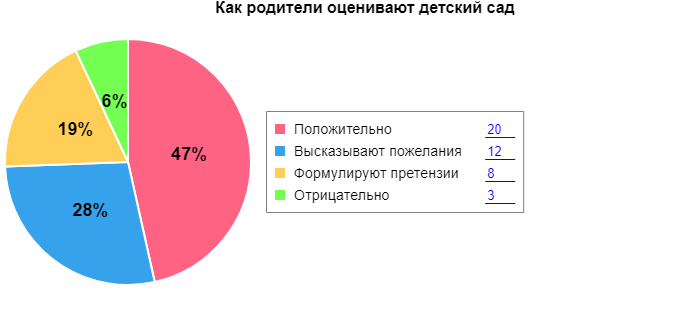 Вывод: в детском саду выстроена четкая система методического контроля и анализа результативности воспитательно-образовательного процесса по всем направлениям развития дошкольника и функционирования Детского сада в целом.Раздел 11. Оценка функционирования внутренней системе качества образования (ВСОКО)Реализация внутренней системы оценки качества образования осуществлялась на основе нормативных документов Российской Федерации, регламентирующих реализацию процедур контроля и оценки качества образования: Федерального Закона «Об образовании в Российской Федерации» № 273 ФЗ; ФГОС ДО (Приказ Минобрнауки России от 17.10.2013 N 1155); Постановления Правительства РФ «Об осуществлении государственного контроля (надзора) в сфере образования» (от 11.03.2011 N 164), Приказа Министерства образования и науки РФ от 31 июля 2020 года №373 «Об утверждении Порядка организации и осуществления образовательной деятельности по основным общеобразовательным программамобразовательным программам дошкольного образования»; локального акта «Положения о внутренней системе оценки качества образования» в МДОУПредметом оценки внутренней системы качества образования в 2021 году являлись следующие направления:качество условий (кадровых, материально – технических), обеспечивающих образовательную деятельность;качество реализации образовательной деятельности;качество образовательных результатов.Результаты ВСОКО рассматривались на педагогических часах, Педагогических советах, заседаниях Управляющего совета Виды мониторинга, проведенные в ДОО в 2023 году:В соответствии с годовым планом деятельности Учреждения, циклограммой контроля в 2023 году в дошкольной образовательной организации были проведены следующие виды внутреннего контроля: фронтальный, оперативный, предупредительный, взаимоконтроль. Результаты контроля обсуждены на заседаниях Педагогических советов, педагогических часах.В рамках реализации регламента внутренней системы оценки качества образования, выявление потребностей родителей (законных представителей) в отношении качества предоставляемых услуг в период с 25 октября 2023 года по 15 ноября 2023 года проведен социологический и психолого-педагогический мониторинг в форме анонимного анкетирования родителей.В анкетировании приняли участие 103 родителя (законных представителей) воспитанников ДОО, что составляет 43 % от общего числа родителей детей, посещающих ДОО (209 семьи):103 родителей из 209 детей, посещающих группы общеразвивающей направленности, что составляет 43 % от общего числа родителей в ДОУ;28 (56 %) родителей из 48 (100%) детей с ОВЗ и инвалидов, посещающих группы компенсирующей направленности;27 родителей из 31 родителей (законных представителя) (71 %) вновь поступивших воспитанников.Родителям (законным представителям) воспитанников предлагалось в гугл-форме ответить на вопросы по разделам: оснащенность ДОО, квалификация и компетентность педагогов, развитие ребенка, взаимодействие с родителями. Отвечая на вопросы, нужно было выбрать один из трех вариантов ответов.Общий процент удовлетворенности составляет – 83,3%По результатам проведенного анкетирования, можно сделать следующие выводы:Недостаточно большой % удовлетворенности у родителей оснащением ДОО, а именно: не достаточная оснащённость участков детского сада современным и разнообразным оборудованием, привлекательным для детей и обеспечивающим оптимальную двигательную активность каждого ребенка (52,3%) и не достаточная оснащенность техническим оборудованием: телевизорами, мультимедийными устройствами, музыкальными центрами, компьютерами, другой техникой (50%).Родители считают педагогов компетентными специалистами (94,4%), готовыми создать комфортные и безопасные условия для каждого ребенка.Всего лишь 78,5% родителей (законных представителей) воспитанников удовлетворены взаимодействием с родителями. Возможно, этот процент недостаточно высок потому, что родители вновь пришедших детей, в том числе и в группу компенсирующей направленности, не смогли в полной степени за такой короткий промежуток времени, оценить их возможность участия в управлении Учреждением, внесением предложений, направленных на улучшение работы детского сада.На основании результатов анкетирования родителей (законных представителей) воспитанников, качество деятельности ДОО считать«удовлетворительным».В соответствии с приказом №204-од от 24.10.2022 года «О проведении социологического и психолого-педагогического мониторинга», в период с 24 октября 2022 года по 14 ноября 2022 года было проведено анонимное анкетирование педагогов с целью определения степени их удовлетворенности качеством деятельности в ДОО и своим положением в нем. Педагогам предлагалось в гугл-форме ответить на вопросы по разделам: оснащенность ДОО, квалификация и компетентность педагогов, развитие ребенка, взаимодействие с родителями. Отвечая на вопросы, нужно было выбрать один из трех вариантов ответов.ЗаключениеОсновные направления деятельности дошкольной образовательной организации, по которым обеспечена положительная динамика:- приведение нормативной документации в соответствие с действующим законодательством;-укрепление материально-технической базы ДОО;создание условий для получения качественного дошкольного образования для детей с ОВЗ, детей-инвалидов;наблюдается положительная динамика готовности воспитанников к обучению в школе, адаптации к детскому саду;повышении профессиональной компетентности педагогов через аттестацию на квалификационные категории, участие в конкурсах профессионального мастерства, диссеминацию актуального опыта работы, участие в творческих и экспертных группах;результативность участия воспитанников в конкурсах;оснащение развивающей предметно-пространственной среды в рекреациях.Выявленные проблемы:включение педагогов в инновационную и проектную деятельность;- отсутствие платных образовательных услуг;снижение % удовлетворенности родителей (законных представителей) качеством предоставления дошкольного образования;создание условий для ранней профориентации детей;недостаточная обеспеченность дидактическими материалами и оборудованием по обучению детей финансовой грамотности.снижена мотивированность родителей (законных представителей) в участии в совместных мероприятиях.Перспективы:включение педагогов в инновационную и проектную деятельность;успешная реализация внутренней системы оценки качества образования;повышение доли педагогов, аттестованных на квалификационные категории;создание условий для сохранения, поддержки и обогащения здоровья участников образовательных отношений, в том числе детей с ОВЗ;удовлетворенность родителей качеством деятельности ДОО до 90%;оснащение развивающей среды дидактическими пособиями по обучению детей финансовой грамотности;пополнение развивающей предметно-пространственной среды разными видами конструкторов.Раздел 11. Анализ показателей деятельности муниципального бюджетного дошкольного образовательного учреждения «Центр развития - детский сад «Золотой ключик» г. Строитель  Яковлевского городского округа» за период с 09.01.2023 г. по 31.12.2023 года.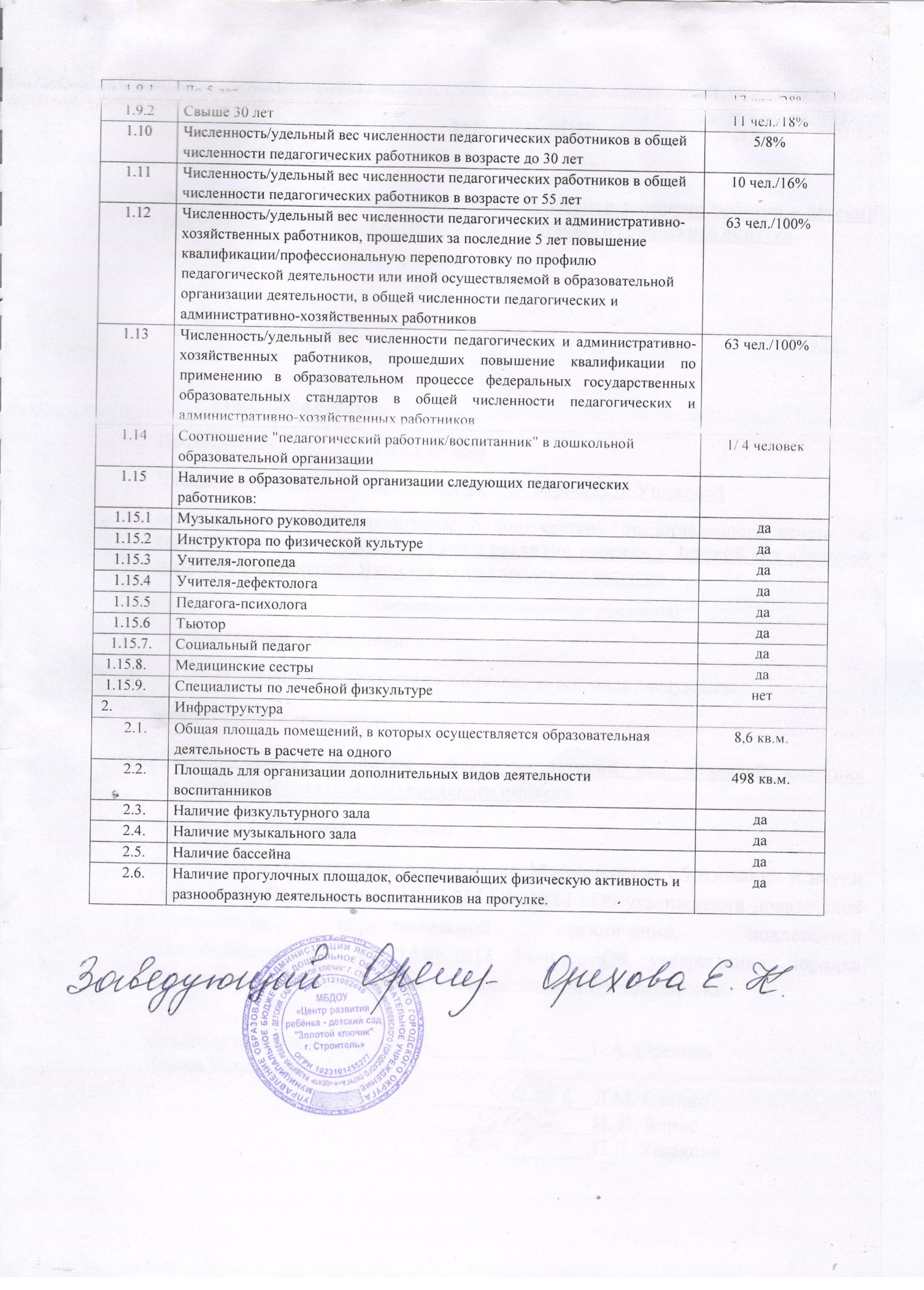 НаправлениеВозрастКоличество группКоличество детейОбщеразвивающееМладшая 369ОбщеразвивающееСредняя126ОбщеразвивающееСтаршая128ОбщеразвивающееПодготовительная 129Компенсирующей направленности Средняя 114Компенсирующей направленности Старшая 113Компенсирующей направленности Подготовительная 116Ресурсная группаМладшая 17Ресурсная группаПодготовительная16Комбинированная Младшая 128ИтогоИтого9192Образовательная программаВозрастные группы Возрастные группы Возрастные группы Возрастные группы Возрастные группы Возрастные группы Кол – во групп / детейОбразовательная программа дошкольного образования МБДОУ «Детский сад«Центр развития ребенка – детский сад «Золотой ключик» г.Строитель Яковлевского городского округа»Вторая группа раннего возраста1-я младшая2-я младшаяСредняяСтаршаяПодготовительная163/2211/11/22/31/22/21/38 /12Коррекционная программаВозраст Количество детейАОП ДО для обучающихся с ТНР 5 – 7 лет34АОП ДО для обучающихся с ЗПР5 – 7 лет6 детей АОП ДО для обучающихся с НОДА6 лет 2 ребенкаАОП ДО для обучающихся с РАС 3 – 7 лет 16 детейПоказательПоказательФактический показательЛокальные акты, регламентирующие методическую деятельностьЛокальные акты, регламентирующие методическую деятельностьимеютсяНаличие диагностики по выявлению потребностей педагогических кадров, профессиональных возможностей, готовности к инновационной, научно-исследовательской деятельности.Наличие диагностики по выявлению потребностей педагогических кадров, профессиональных возможностей, готовности к инновационной, научно-исследовательской деятельности.ИмеетсяПлан работы ДОУ на учебный год- наличие годового планаимеетсяПлан работы ДОУ на учебный год- годовой план работы составлен на основе анализа деятельности учреждения за истекший периоддаПлан работы ДОУ на учебный год- годовой план методической работы обеспечивает непрерывность профессионального развития педагогических работников, реализует компетенцию образовательного учреждения по использованиюи совершенствованию методик образовательного процесса и образовательных технологийграфик курсовой подготовкиПлан работы ДОУ на учебный год- наличие в плане методической работы образовательного учреждения раздела, обеспечивающегосопровождение введения ФГОС ДОимеетсяПлан работы ДОУ на учебный год- наличие материально-технического и информационного обеспечения введения ФГОС ДОимеетсяПлан работы ДОУ на учебный год- определены формы организации воспитательно-образовательного процесса с включением дополнительного образованияимеетсяПлан работы ДОУ на учебный год- разработана система работы с молодыми кадрамидаПлан работы ДОУ на учебный год- разработана система работы с родителями (законными представителями)даИнновационная	деятельность образовательного учреждения- направление, тема опытно-экспериментальной деятельностидаИнновационная	деятельность образовательного учреждения- наличие программы опытно-экспериментальной деятельностидаИнновационная	деятельность образовательного учреждения- наличие условий для организации инновационной деятельностидаКоличество дней пропущено по болезниКоличество дней пропущено по болезниКоличество дней пропущено по болезнивсего        Среднегодовая численность На одного ребенка в среднем 154014610,5энтеритом, колитом и гастроэнтеритомскарлатинойгриппом и острыми инфекциями верхних дыхательных путейпневмонией2128147021всего случаев заболеванийвсего случаев заболеванийиз них простудныхиз них простудныхиз них инфекционныхиз них инфекционныхнесчастные случаи, травмы (акт Н-2)несчастные случаи, травмы (акт Н-2)всеговсеговсеговсего21721721021077 00Число проведенных дней воспитанниками в организации определяется на основании табелей посещаемости, путем суммирования численности детей, посетивших организацию за каждый день отчетного года.Число проведенных дней воспитанниками в организации определяется на основании табелей посещаемости, путем суммирования численности детей, посетивших организацию за каждый день отчетного года.Число проведенных дней воспитанниками в организации определяется на основании табелей посещаемости, путем суммирования численности детей, посетивших организацию за каждый день отчетного года.Число проведенных дней воспитанниками в организации определяется на основании табелей посещаемости, путем суммирования численности детей, посетивших организацию за каждый день отчетного года.Число проведенных дней воспитанниками в организации определяется на основании табелей посещаемости, путем суммирования численности детей, посетивших организацию за каждый день отчетного года.Число проведенных дней воспитанниками в организации определяется на основании табелей посещаемости, путем суммирования численности детей, посетивших организацию за каждый день отчетного года.Число проведенных дней воспитанниками в организации определяется на основании табелей посещаемости, путем суммирования численности детей, посетивших организацию за каждый день отчетного года.Число проведенных дней воспитанниками в организации определяется на основании табелей посещаемости, путем суммирования численности детей, посетивших организацию за каждый день отчетного года.Число проведенных дней воспитанниками в организации определяется на основании табелей посещаемости, путем суммирования численности детей, посетивших организацию за каждый день отчетного года.Число проведенных дней воспитанниками в организации определяется на основании табелей посещаемости, путем суммирования численности детей, посетивших организацию за каждый день отчетного года.Число проведенных дней воспитанниками в организации определяется на основании табелей посещаемости, путем суммирования численности детей, посетивших организацию за каждый день отчетного года.Число проведенных дней воспитанниками в организации определяется на основании табелей посещаемости, путем суммирования численности детей, посетивших организацию за каждый день отчетного года.Число проведенных дней воспитанниками в организации определяется на основании табелей посещаемости, путем суммирования численности детей, посетивших организацию за каждый день отчетного года.Число проведенных дней воспитанниками в организации определяется на основании табелей посещаемости, путем суммирования численности детей, посетивших организацию за каждый день отчетного года.Число проведенных дней воспитанниками в организации определяется на основании табелей посещаемости, путем суммирования численности детей, посетивших организацию за каждый день отчетного года.Число проведенных дней воспитанниками в организации определяется на основании табелей посещаемости, путем суммирования численности детей, посетивших организацию за каждый день отчетного года.Число проведенных дней воспитанниками в организации определяется на основании табелей посещаемости, путем суммирования численности детей, посетивших организацию за каждый день отчетного года.Число проведенных дней воспитанниками в организации определяется на основании табелей посещаемости, путем суммирования численности детей, посетивших организацию за каждый день отчетного года.Число проведенных дней воспитанниками в организации определяется на основании табелей посещаемости, путем суммирования численности детей, посетивших организацию за каждый день отчетного года.Число проведенных дней воспитанниками в организации определяется на основании табелей посещаемости, путем суммирования численности детей, посетивших организацию за каждый день отчетного года.Число проведенных дней воспитанниками в организации определяется на основании табелей посещаемости, путем суммирования численности детей, посетивших организацию за каждый день отчетного года.Число проведенных дней воспитанниками в организации определяется на основании табелей посещаемости, путем суммирования численности детей, посетивших организацию за каждый день отчетного года.Число проведенных дней воспитанниками в организации определяется на основании табелей посещаемости, путем суммирования численности детей, посетивших организацию за каждый день отчетного года.Численность детей на конец года 221Сумма  списочного наличия детей на 1 число каждого месяца за 12 месяцев1760среднегодовая числ-ть146всего проведенных дней (фактическое количество детодней)19657на 1 ребенка134,03всего пропущенных дней15430на 1 ребенка105,20Среднее число дней работы организаций за период с начала отчетного года   115Плановое количество детодней16793% функционирование117,05ГруппаКоличествовновь прибывших детейСтепень протекания адаптацииСтепень протекания адаптацииСтепень протекания адаптацииГруппаКоличествовновь прибывших детей легкая средняя тяжелаяРанний возраст299 (11%)20 (23%)01 младшая2410 (12%)14 (16%)02 младшая1313 (15%)00средняя33 (4%)00старшая55 (6%)00подготовительная группа1111(13%)00ИТОГО:8551 (60%)34 (40%)0НаименованиеТемаКоличество заседанийРезультат выполнения решенияОбщее собрание работниковI собрание1. Утверждение- Коллективный договор на 2024- 2026 года- Правила внутреннего трудового распорядка работников 3.Контроль исполнения приказа оставляю за собой.II собрание1. Утверждение  должностных инструкций.III собрание Утвердение состава представителей работников в состав Управляющего совета ДОУ:- Реймхен Е.И., медицинская сестра;- Коптенко С.М., младший воспитатель.3Решения выполненыПедагогические советыПедсовет № 1 ««Основные направления развития учреждения   в 2023-2024 учебном году в условиях реализации ФГОС ДО»Педагогический совет № 2  «Обобщение актуального педагогического опыта»Педагогический совет № 3   «Организация работы по нравственно – патриотическому воспитанию детей дошкольного возраста в условиях ДОУ».3Решения выполненыЗаседания Управляющего СоветаЗаседание № 4:Работа пищеблока.Контроль за питанием Заседание № 2:Переизбрание кандидатуры на должность председателя УС;Принятие плана УС на 2023 – 2024 г. Утверждение показателей эффективности  и результативности работников ДОУ Заседание № 2:1.Утверждение показателей эффективности  и результативности вновь прибывших работников ДОУ.2.Утверждение программ дополнительного образования.3. Опрос об открытии дежурной группы в ДОУ.Заседание № 3:Утверждение Положения о ресурсной группе для детей с РАС.Ознакомление с информацией о недопущении коррупцииОзнакомление с информацией о противоэпидемиологическом и режиме и пропускных мероприятиях.Внесение предложения о создании Родительского совета.Заседание № 4Рассмотрение и утверждение Положения о Совете родителей.2. Рассмотрение и утверждение внесенных изменений в критерии по распределению СФОТ.           5Решения выполненыВыше нормыВыше нормыНормаНормаНиже нормы Ниже нормы Кол-во%Кол-во%Кол-во%Уровень развития воспитанников в рамках целевых ориентиров157160 724620Качество освоения образовательных областей188,2164743918Патриотическое направление воспитанияЦенности Родины и природы*Беседы, развлечение «День народного единства»День защитника Отечества.Спортивный праздник «С физкультурой я дружу – родной Армии служу!»День Победы в Великой Отечественной войне. Развлечение «День Победы»День Победы в Великой Отечественной войне. Акция «Георгиевская ленточка»День Победы в Великой Отечественной войне. Акция «Окна Победы»*Конкурс чтецов «Пришла весна – пришла Победа!»Выставка рисунков «Спасибо бабушке и деду за нашу славную Победу!»Целевые прогулки в памятные даты к памятнику павшим героям в ВОВ*День России (12 июня)*День памяти и скорби (22 июня)*День Прохоровского поля (12 июля)*День освобождения Белгорода (5 августа)/*День государственного флага России (22 августа)Приобщение	детей к  культурному      наследиюНравственные ценности*Посиделки «В гостях у сказки»*Зимний вечерок «Приходила Коляда накануне Рождества»*Гуляние – развлечение «Широкая Масленица»*Ярмарка – развлечение «Этой ярмарки краски!»Социальное направление воспитанияЦенности  человека семьи, дружбы, сотрудничестваДень вежливостиГуляние-развлечение «Широкая Масленица»*День смеха*День космонавтики*День защиты детей*День защиты детей*День семьи, любви и верности*Развлечение «День Знаний»*День хорошего воспитанияБеседы в группах «Что такое хорошо и что такое плохо?»Акция «Белый цветок»Познавательное направление воспитанияЦенность знания*День пожилого человекаВыставка рисунков «Бабушка рядышком с дедушкой»Беседа «Дорогие мои старики»Акция «Шкатулка добрых дел»Мастерская «Вместе с мамой»*Концерт «Мамочка милая, мама моя…»День вежливости:- Викторина «Волшебные слова», «Ежели Вы вежливы и к совести	не глухи»… *Литературная гостиная «Книжкины именины»* Конкурс чтецов «Лучшей мамою на свете свою мать считают дети…»Физическое	и	оздоровительное направление воспитанияЦенность здоровья*Сезонные прогулки «Путешествие в мир природы»* Акция «Птичья столовая»*Создание игровых центров: «Ветеринарная клиника», «Центр помощи животным, попавшим в трудную ситуацию»*Акция «Украсим наш детский сад»Сезонное оформление клумбПосадка и выращивание рассады*Акция «Ёлочка, живи!»** Международный День леса (21 марта)*Международный День Земли (22 апреля)Трудовое направление воспитанияЦенность труда*Организация закаливающихпроцедур «Будь здоров без докторов!»Космические старты «В путешествие к далеким звездам»Русские народные подвижные игры «Богатырская наша сила!»*День здоровья «Спорт нам поможет силы умножить!»Этико-эстетическое	направление воспитанияЦенности культуры и красоты*Пополнение	атрибутами	ролевых	игр	профессиональной направленности* Акция: «Покормим птиц зимой» (изготовление кормушек)*Мини-олимпиада «Калейдоскоп профессий»*Семейный фестиваль «Все профессии важны, все профессии нужны!»*«Наш огород»*Тематические беседы «Все профессии важны!»№Наименование должностиКоличество педагогов1Заведующий12Старший воспитатель13Социальный педагог14Педагог-психолог35Учитель-дефектолог26Учитель-логопед57Воспитатель128Музыкальный руководитель29Инструктор по физической культуре210Тьютор17Уровень речевого развитияУровень речевого развитияНормаОНР, IVОНР, IIIОНР, IIОНР, IКоличестводетей1548210Количестводетей100 %27 %53,5 %13 %6, 5 %0 %Дети с ТНР 5 – 7 лет34 ребенкаДети  с ЗПР5 – 7 лет6 детей Дети  с НОДА6 лет 2 ребенкаДети с РАС 3 – 7 лет 16 детейФ.И. воспитанникаМероприятие ДатаУровень участия Соленая Валерия «Рождественский ларец», Белгородская Митрополия Диплом первой степениДекабрь, 2023 годРегиональныйВорошилова Ксения «Чудо-новогодняя игрушка -2023»Белгородская библиотека для слепых им. В.Я. Ерошенко ПобедительПриказ №91 от 26.12 23гРегиональныйОстапенко Иван«Чудо-новогодняя игрушка -2023»Белгородская библиотека для слепых им. В.Я. Ерошенко ПобедительПриказ №91 от 26.12 23гРегиональныйВоробьева Кира4 Всероссийский конкурс «Надежды России»Диплом первой степени№ 2310070933-92592 от 07.10.2023гВсероссийскийБлагодатский Артем4 Всероссийский конкурс «Гордость страны» Лауреат первой степени№2312122250-130931 от 12.12.2023гВсероссийскийКолупаева Сталина Диплом I степени II Всероссийского конкурса «Надежды России»№2310070933-9259307.10.2023ВсероссийскийПопов Марк Диплом 3 степениМеждународного образовательного портала «Галерея Славы» Международного конкурса «День Матери»Ноябрь, 2023 год.Международный Винакова АринаДиплом 3 степениМеждународного образовательного портала «Галерея Славы» Международного конкурса «День Матери»Ноябрь, 2023 год.МеждународныйБалабанов НикитаВсероссийский конкурс  «За все тебя благодарю»  победитель 1 место Всероссийский конкурс «Я ребенок я имею право».
1 место. «Чудо новогодняя игрушка – 2023» победитель. Белгородская библиотека для слепых им. В.Я. ЕрошенкоВсероссийский творческий конкурс «Педагог – не звание,   педагог – призвание»Победитель первой степениСерия 2А №1087072 от 08.11.2023 г.№ 2554-481428 от 11.11.2023 г.Приказ №91 от 26.12 23г№PI -2023-2210-0007, сентябрь, 2023 год.ВсероссийскийВсероссийскийРегиональныйВсероссийскийЧеботарёв Иван«Чудо новогодняя игрушка – 2023» победитель. Белгородская библиотека для слепых им. В.Я. ЕрошенкоВсероссийский творческий конкурс «Педагог – не звание,  педагог – призвание»Победитель первой степениПриказ №91 от 26.12 23г№PI -2023-2210-0007, сентябрь, 2023 год.РегиональныйВсероссийскийКалашник Анатолий«Чудо новогодняя игрушка – 2023» победитель. Белгородская библиотека для слепых им. В.Я. ЕрошенкоВсероссийский творческий конкурс «Педагог – не звание,  педагог– призвание»Победитель первой степениПриказ №91 от 26.12 23г№PI -2023-2210-0007, сентябрь, 2023 год.РегиональныйВсероссийскийЧеркасов Михаил«Чудо новогодняя игрушка – 2023» победитель. Белгородская библиотека для слепых им. В.Я. ЕрошенкоВсероссийский творческий конкурс «Педагог – не звание,    педагог – призвание»Победитель второй степениПриказ №91 от 26.12 23г№PI -2023-2210-0007, сентябрь, 2023 год.РегиональныйВсероссийскийГорбунова Ева«Чудо новогодняя игрушка – 2023» победитель. Белгородская библиотека для слепых им. В.Я. ЕрошенкоВсероссийский творческий конкурс «Педагог – не звание,  Педагог-  призвание»Победитель второй степениПриказ №91 от 26.12 23г№PI -2023-2210-0007, сентябрь, 2023 год.РегиональныйВсероссийский Балабанов Никита Участник муниципального этапа Всероссийского конкурса экологических рисунков  Приказ № 98 от 30.01.2023 г. ВсероссийскийГорбунова Ева Участник муниципального этапа Всероссийского конкурса экологических рисунков  Приказ № 98 от 30.01.2023 г. ВсероссийскийЧеркасов МишаУчастник муниципального этапа Всероссийского конкурса экологических рисунков  Приказ № 98 от 30.01.2023 г. ВсероссийскийНаименованиепоказателейВсего работниковиз них (из гр.3) имеют образование:из них (из гр.3) имеют образование:из них (из гр.3) имеют образование:из них (из гр.3) имеют образование:Кроме того, численность внешних совместителейНаименованиепоказателейВсего работниковвысшее из них педагогическоесреднее профессиональное образование по программам подготовки специалистов среднего звенаиз них педагогическоеКроме того, численность внешних совместителей1345678Численность педагогов дополнительного образования детей22200              0Численность педагогических работников – женщин       2      2             200 0НаименованиепоказателейЧисло полных лет по состоянию на 1 января 2023 годЧисло полных лет по состоянию на 1 января 2023 годЧисло полных лет по состоянию на 1 января 2023 годНаименованиепоказателей30-3440-4545 - 50Педагогов дополнительного образования детей101Численность педагогических работников – женщин 101Образовательные областиОсновные виды детской деятельностиФормы организации образовательной деятельностиСоциально-коммуникативное развитиеИгровая,трудовая, коммуникативнаяИгры с правилами, творческие игры, беседы, досуги, праздники и развлечения, игровыепроблемные ситуации. Индивидуальные и коллективные поручения, дежурства и коллективный труд викторины, реализация проектов и др.Познавательное развитиеПознавательно- исследовательскаяЗанятия, наблюдения, экскурсии, эксперименты, решение проблемных ситуаций и логических задач, беседы, викторины, реализация проектов и др.Речевое развитиеКоммуникативная,Восприятие художественной литературыБеседы, игровые проблемные ситуации, викторины, творческие, дидактические и подвижные игры и др.Художественно- эстетическое развитиеПродуктивная (рисование, лепка, аппликация) конструктивно- модельная,музыкальнаяРеализация проектов, творческие игры,музыкальные	занятия,	слушание импровизация,	исполнение, музыкально-дидактические, подвижные игры, досуги, праздники и развлечения и др.Физическое развитиеДвигательнаяПодвижные игры, спортивные игры и упражнения, эстафеты, физкультурные занятия, занятия иЗакаливающие мероприятия	в бассейне,	гимнастика,	физкультминутки,	игры-имитации, физкультурные досуги и праздники, Дни здоровья, прогулки, реализация проектов.№Группы для детей с нарушением речи Группы для детей с нарушением речи Группы для детей с нарушением речи 2 я младшая группа2 я младшая группа2 я младшая группасредняя группасредняя группасредняя группастаршая группастаршая группастаршая группаподготовительная группаподготовительная группаподготовительная группа1 я младшая группа1 я младшая группа1 я младшая группа1.Образовательная областьв неделюв месяцв годв неделюв месяцв годв неделюв месяцв годв неделюв месяцв годв неделюв месяцв годв неделюв месяцв годКоличество занятийКоличество занятийКоличество занятийКоличество занятийКоличество занятийКоличество занятийКоличество занятийКоличество занятийКоличество занятийКоличество занятийКоличество занятийКоличество занятийКоличество занятийКоличество занятийКоличество занятийКоличество занятийКоличество занятийКоличество занятийКоличество занятийКоличество занятий1.1Познавательное развитие3121142876287631211441615228114ФЭМП143814381438143828761438Формирование целостной картины мира143814381438143814381438Компьютерное обучение1438143814381.2Речевое развитие52019014381438287628762876Развитие речи287614381438287628762876Логопедия312114Чтение художественной литературыежедневноежедневноежедневноежедневноежедневноежедневноежедневноежедневноежедневноежедневноежедневноежедневноежедневноежедневноежедневноежедневноежедневноежедневно1.3.Социально – коммуникативное развитие  ежедневноежедневноежедневноежедневноежедневноежедневноежедневноежедневноежедневноежедневноежедневноежедневноежедневноежедневноежедневноежедневноежедневноежедневноежедневно1.4Художественно-эстетическое направление развития520190416152416152520190520190416152Музыка 287628762876287628762876Художественное творчество- рисование- лепка-аппликация3121142876287631211431211428761.5Физическое направление312114312114312114312114312114312114Физическая культура в помещении143814381438143814382876Физическая культура на прогулке143814    3814    3814    3814    381438Плавание 143814    38143814381438Состав семьиКоличество семейПроцент от общего количества семей воспитанниковПолная18286Неполная с матерью2010Неполная с отцом10,4Оформлено опекунство00Количество детей в семьеКоличество семейПроцент от общего количества семей воспитанниковОдин ребенок6933Два ребенка9143Три ребенка и более4622ДолжностьФ.И.О. (полностью)Образование, специальность по диплому, общий стаж работы на руководящей должностиОбщий стажСтаж в данном учрежденииКвалификац ионная категорияЗаведующийОрехова Елена КонстантиновнаВысшее 15 лет5 мес.Старший воспитательНикулина Оксана НиколаевнаВысшее 19 лет 18 летВысшая ПоказательКол - во%Укомплектованность штата педагогических работников (%)Укомплектованность штата педагогических работников (%)61100Всего педагогических работников:Всего педагогических работников:61100Образовательный ценз педагогическихработников- с высшим образованием3252Образовательный ценз педагогическихработников- со средним специальным образованием2948Педагогические работники, имеющие квалификационную категорию- всего61Педагогические работники, имеющие квалификационную категорию- высшую1830Педагогические работники, имеющие квалификационную категорию- первую915Педагогические работники, имеющие квалификационную категорию- соответствие занимаемой должности0Педагогические работники, имеющие квалификационную категорию- без категории915Состав педагогического коллективаПедагог - психолог35Состав педагогического коллектива- инструктор по физической культуре35Состав педагогического коллектива- учитель-логопед58Состав педагогического коллектива- учитель-дефектолог35Состав педагогического коллективатьютор1626Состав педагогического коллектива- музыкальный руководитель35Состав педагогического коллектива- воспитатель2642Состав педагогического коллектива-старший воспитатель12Состав педагогического персонала по педстажу работы1-3 лет1220Состав педагогического персонала по педстажу работы3-5 лет58Состав педагогического персонала по педстажу работы5-10 лет1220Состав педагогического персонала по педстажу работы10-20лет1423Состав педагогического персонала по педстажу работысвыше 20 лет1830Состав педагогического персонала по возрастуМоложе 2523Состав педагогического персонала по возрасту25-29 лет35Состав педагогического персонала по возрасту30-34 лет1016Состав педагогического персонала по возрасту35-39 лет1220Состав педагогического персонала по возрасту40-44 лет711Состав педагогического персонала по возрасту45-49 лет1016Состав педагогического персонала по возрасту50-54 лет610Состав педагогического персонала по возрасту55-59 лет46,5Состав педагогического персонала по возрасту60-64 лет610Звание «Почетный работник общего образования РФ»Рябоконь Елена Анатольевна12Ф.И.О. педагогаДостижениеДатаКравцова Оксана НиколаевнаПризер муниципального этапа регионального конкурса «Воспитатель года – 2023» Приказ № Борисовская Ольга ПетровнаПобедитель регионального конкурса «Зимняя фантазия»Приказ №3596 от 06.12.2023 г.Брусенская Инна ИвановнаДиплом 2 степени международный конкурс «День  Матери»Ноябрь, 2023 г.Логвинова Лилия ИвановнаДиплом первой степени 4 Всероссийский конкурс «Надежды России»№ 2312251034-100427 от 25.12.2023 г.Гладких Валентина ВасильевнаДиплом 2 степени, победитель 4 Всероссийского профессионального конкурса «Надежды России»№ 2312251034-100427 от 25.12.2023 г.Зиновьева Елена ИвановнаДиплом II степениIV Всероссийского профессионального конкурса «Надежды России»№2312251034-10042625.12.2023Решетникова Елена АнатольевнаДиплом победителя Всероссийской патриотической олимпиады№2023-09-11-01-14811.09.2023Литвинова Оксана ПавловнаДиплом победителя Всероссийской патриотической олимпиады№2023-09-12-01-20912.09.2023Сырцева Анна ЮрьевнаДиплом победителя Всероссийской олимпиады руководителей и педагогов ДОО№2023-09-11-03-72311.09.2023Осадчева Наталья АлександровнаДиплом победителя Всероссийской олимпиады руководителей и педагогов ДОО№2023-09-12-03-72611.09.2023Сизоненко Дарья АлександровнаДиплом победителя Всероссийской олимпиады руководителей и педагогов ДОО№2023-09-14-03-70514.09.2023Переверзева Наталья Владимировна 
Всероссийский конкурс искусств «Особые таланты»Лауреат третей степениСентябрь, 2023 год.Жаркова Юлия Евгеньевна 
Всероссийский конкурс для детей и молодежи «Умные и талантливые» победитель 2 место. № RS 338-178327 от 28.12.23г.Шунина Татьяна Михайловна Всероссийский конкурс методических разработок, программ, проектов, инноваций  «Звездный проект» 
победитель.
Всероссийский  фестиваль профессионального мастерства «Горизонты открытий»  победитель 223223.12.   23.12.2023 г18.12.2023гИльина Татьяна Сергеевна Всероссийский конкурс «Мой край» победитель Всероссийский конкурс «Маме с любовью» победитель 2А №1087535 от 09.11.2023г№ 1187-481420 от 13.11.23г.Брыткова Татьяна НиколаевнаВсероссийской олимпиады руководителей и педагогов дошкольных образовательных организацийДиплом победителя.№2023-09-12-03-727От 12.09.2023г.Ченцова Наталья ВикторовнаПобедитель Всероссийского конкурса педагогов и детей ДОО «Моя Родина – Россия»Диплом № 20223 – 09 12 – 01 – 248Ченцова Наталья Викторовна Победитель экологического конкурса педагогов и детей общеобразовательных организаций по теме «Сбережем нашу планету»Диплом № 2023 – 06 – 26 – 01 – 570Першина Наталья ВикторовнаЧенцова Наталья ВикторовнаУчастники конкурса «Зимушка – зима в гости к нам пришла»Диплом II степени № 4571Зотова Марина Аркадьевна Член жюри городской спартакиады «Мы дружбою своей сильны и Родиной своей горды»Приказ УО № 1112 от 23.10.2023 г. Чеботарева Ольга ВикторовнаВыступление на тему «Спорт в жизни дошкольника» на Международных образовательных чтениях «Православие и спорт»Приказ № 1194 от 16.11.2023 г.Брусенская Инна ИвановнаВыступление на тему «Спорт в жизни дошкольника» на Международных образовательных чтениях «Православие и спорт»Приказ № 1194 от 16.11.2023 г.Чеботарева Ольга ВикторовнаЧлен жюри военно – патриотической игры «Зарница» Приказ № 1191 от 15.11.2023 г. Новикова Людмила ВасильевнаСообщение «Особенностип организации развивающей предметно – пространственной среды в ДОО при переходе на ФОП» на ММО «Реализация ФГОС ДО в организациях, осуществляемых образовательную дефтельность Белгородской области в 2023 – 2024 г.»Приказ № 848 от 14.08.2023 г.Капустина Лариса Викторовна Сообщение «Особенностип организации развивающей предметно – пространственной среды в ДОО при переходе на ФОП» на ММО «Реализация ФГОС ДО в организациях, осуществляемых образовательную дефтельность Белгородской области в 2023 – 2024 г.»Приказ № 848 от 14.08.2023 г.Шунина Татьяна МихайловнаНоминация «Методическая копилка» в муниципальном фестивале детского творчества «Новогодний серпантин» Приказ № 1334 от 26.12.2023 г. Фарафонова Галина НиколаевнаНоминация «Методическая копилка» в муниципальном фестивале детского творчества «Новогодний серпантин» Приказ № 1334 от 26.12.2023 г. Логинова Любовь ВикторовнаЧлен жюри муниципальной спартакиады «Мы за спорт, здоровье, мир», ГТО – наш ориентир» среди воспитанников ДОУПриказ УО № 39 от 16.01.2023 г. Султанова Елена МихайловнаСообщение из опыта работы с практической частью «Художественно – эстетическое развитие детей старшего дошкольного возраста музыкально – ритмической деятельности» на ММО музыкальных руководителей «Музыка как средство духовно – нравственного воспитания дошкольников»Приказ № 116 от 31.01.2023 г. Султанова Елена МихайловнаМуниципальный дистанционный конкурс «рождественский калейдоскоп» Участие в номинации «Под чистым небом Рождества»Приказ № 15 от 10.01.2023 г. Гура Галина ЛьвовнаМуниципальный дистанционный конкурс «рождественский калейдоскоп» Участие в номинации «Под чистым небом Рождества»Приказ № 15 от 10.01.2023 г. Рябоконь Елена Анатольевна Муниципальный дистанционный конкурс «рождественский калейдоскоп» Участие в номинации «Под чистым небом Рождества»Приказ № 15 от 10.01.2023 г. Ковалева Наталья ВасильевнаМуниципальный дистанционный конкурс «рождественский калейдоскоп» Участие в номинации «Под чистым небом Рождества»Приказ № 15 от 10.01.2023 г. Никулина Оксана Николаевна,Рябоконь Елена Анатольевна, Ковалева Наталья Васильевна,Никифорова Елена Михайловна,Логинова Любовь Викторовна, Решетникова Елена Анатольевна,Шепелева Оксана ГригорьевнаПобедители «новогодней эко – акции «Артпластгородок».Приказ начальника отдела по делам молодежиРешетникова Елена анатольевнаММО инструторов по физкультуре «Патриотическое воспитание дошкольников посредством физической культуры в условиях ФГОС ДО». Мастер – класс «Патритизм начинается с детства» Приказ № 10 от 27.01.2023 г. Зотова Марина Аркадьевна Муниципальный конкурс «Лучшая методическая разработка по физической культуре и ОБЖ» Член жюри оргкомитета»Приказ  № 108 – ОД от 09.02. 2023 г.ОГАОУ «БелИРО» Зотова Марина АркадьевнаММО инструторов по физкультуре «Патриотическое воспитание дошкольников посредством физической культуры в условиях ФГОС ДО». Выступление из опыта работы «Патриотическое воспитание дошкольников на основе краеведения в процессе организации спортивно – массовых мероприятий»Приказ № 10 от 27.01.2023 г.Логинова Любовь ВикторовнаМуниципальный конкурс «Лучшая методическая разработка по физической культуре и ОБЖ» Член жюри оргкомитета». Участие в номинации «Лучшая методическая разработка организации деятельности по физическому развитию». Победитель Диплом победителя.Приказ № 304 – ОД от 24.03.2023 г. Гура Галина ЛьвовнаТворческий конкурс  «Нашей армии любимой день рожденье в феврале». Участие команды детей в номинации «Хореографическая постановка. III место Грамота. Приказ № 132. Брыткова Татьяна НиколаевнаКонкурс методических разработок учителя – логопеда в условиях реализации ФГОС ДО» Приказ № 131 от 06.02.2023 г. Гура Галина ЛьвовнаММО «Наш любимый детский сад» Открытый показПриказ № 307 от 21.03.2023 г. Болотова Оксана ВладимировнаММО воспитателей средних групп ДОО. Выступление «Ранняя профориентация дошкольников как одно из условий социализации» Приказ № 219 от 01.03.2023 г. Брыткова Татьяна НиколаевнаКонкурс литературно – творческих работ «Моя Отчизна» Стихотворение собственного сочинения. Диплом Победителя II степени АНЭ № 58 МУ от 10.07.2023 г. Малетина Юлия ВикторовнаКонкурс литературно – творческих работ «Моя Отчизна». РисунокДиплом Победителя II степени АНЭ № 103 МУ от 12.07.2023 г.Брыткова Татьяна НиколаевнаАналитическая деятельность. Анализ работы ММО за 2022  - 2023 г., Основные задачи работы на 2023  - 2024 г.» Комертон – практикум для специалистов ОО «Инновационные методы работы учителя – логопеда с детьми с ТНР» Приказ № 864 от 18.09.2023 г. Малетина Юлия Викторовна  Ковалева Наталья ВасильевнаЕпархиальные Рождественские образовательные чтения «Православие и отечественная культура . Потери и приобретения минувшего, образ будущего». Доклад «Православие как средство духовно – нравственного воспитания дошкольников»Сертификат МБУ «Научно – методический центр»Малетина Юлия Викторовна  Ковалева Наталья ВасильевнаУрок «Эколята – молодые защитники природы» СертификатБелуха наталья НиколаевнаПобедитель в номинации «Профессионал своего дела» в конкурсе «Логопедический кабинет – 2023 г.».Приказ № 1003 от 09.10.2023 г. Шунина Татьяна Михайловна Победитель в номинации «Профессионал своего дела» в конкурсе «Логопедический кабинет – 2023 г.».Приказ № 1003 от 09.10.2023 г. Брыткова Татьяна НиколаевнаПобедитель в номинации «Креативный педагог» в конкурсе «Логопедический кабинет – 2023 г.».Приказ № 1003 от 09.10.2023 г.№п/пФамилия, имя, отчествоЗанимаемая должность, название ООНаименование ДПП повышения квалификации Категория слушателей1Чеботарева Ольга ВикторовнаИнструктор по физической культуре Организационные основы адаптивной физической культуры в ДОО (36 часов, очная форма обучения)Инструкторы по физической культуре ДОО, осуществляющие физическое воспитание и развитие детей-инвалидов и детей с ограниченными возможностями здоровья2Зотова Марина АркадьевнаИнструктор по физической культуре Организационные основы адаптивной физической культуры в ДОО (36 часов, очная форма обучения)Инструкторы по физической культуре ДОО, осуществляющие физическое воспитание и развитие детей-инвалидов и детей с ограниченными возможностями здоровья3Логинова Любовь ВикторовнаИнструктор по физической культуре Организационные основы адаптивной физической культуры в ДОО (36 часов, очная форма обучения)Инструкторы по физической культуре ДОО, осуществляющие физическое воспитание и развитие детей-инвалидов и детей с ограниченными возможностями здоровья4Печенкина Наталья НиколаевнавоспитательМетодическое и организационное сопровождение образовательного процесса для детей с ОВЗ (для специалистов дошкольных образовательных организаций) 
(72 часа, очно-заочная форма обучения с применением ДОТ)Педагоги ДОО, работающие по адаптированным основным образовательным программам ДО5Смердова Наталья ФедоровнавоспитательМетодическое и организационное сопровождение образовательного процесса для детей с ОВЗ (для специалистов дошкольных образовательных организаций) 
(72 часа, очно-заочная форма обучения с применением ДОТ)Педагоги ДОО, работающие по адаптированным основным образовательным программам ДО6Зотова Марина АркадьевнаИнструктор по физической культуреОрганизация работы педагога по обучению плаванию детей дошкольного и школьного возраста (24 часа, очная форма обучения)Учителя физической культуры, инструкторы ДОО, тренеры-преподаватели7Логинова Любовь ВикторовнаИнструктор по физической культуреОрганизация работы педагога по обучению плаванию детей дошкольного и школьного возраста (24 часа, очная форма обучения)Учителя физической культуры, инструкторы ДОО, тренеры-преподаватели8Малетина Юлия ВикторовнаВоспитатель Воспитание и обучение детей дошкольного возраста в условиях реализации ФГОС ДО (72 часа, очная форма обучения)Воспитатели ДОО9Никифорова Елена МихайловнаВоспитатель Воспитание и обучение детей дошкольного возраста в условиях реализации ФГОС ДО (36 часов, очная форма обучения)Воспитатели  ДОО10Ковалева Наталья ВасильевнаВоспитатель Воспитание и обучение детей дошкольного возраста в условиях реализации ФГОС ДО (72 часа, очная форма обучения)Воспитатели  ДОО11Кравцова Оксана НиколаевнаВоспитатель Воспитание и обучение детей дошкольного возраста в условиях реализации ФГОС ДО (72 часа, очная форма обучения)Воспитатели  ДОО12Корякина Дарья ВалерьевнаПедагог - психологПсихолого-педагогическое 
и методическое сопровождение реализации образовательных программ в дошкольной образовательной организации 
(72 часа, очная форма обучения)Педагоги - психологи ДОО13Рыженкова Наталья ВладимировнатьюторТьюторское сопровождение детей в образовательных учреждениях в условиях реализации ФГОС ДО. Тьюторы14Осадчева Наталья АлександровнатьюторТьюторское сопровождение детей в образовательных учреждениях в условиях реализации ФГОС ДО. Тьюторы15Никитина Валерия ЕвгеньевнатьюторТьюторское сопровождение детей в образовательных учреждениях в условиях реализации ФГОС ДО. Тьюторы16Шмидова Анастасия НиколаевнатьюторТьюторское сопровождение детей в образовательных учреждениях в условиях реализации ФГОС ДО. Тьюторы17Переверзева Наталья ВладимировнатьюторТьюторское сопровождение детей в образовательных учреждениях в условиях реализации ФГОС ДО. Тьюторы18Зиновьева Елена ИвановнатьюторТьюторское сопровождение детей в образовательных учреждениях в условиях реализации ФГОС ДО. Тьюторы19Ильина Татьяна СергеевнатьюторТьюторское сопровождение детей в образовательных учреждениях в условиях реализации ФГОС ДО. Тьюторы20Дан Марина АлександровнатьюторТьюторское сопровождение детей в образовательных учреждениях в условиях реализации ФГОС ДО. Тьюторы21Сырцева Анна ЮрьевнатьюторТьюторское сопровождение детей в образовательных учреждениях в условиях реализации ФГОС ДО. Тьюторы22Брусенская Инна ИвановнаВоспитатель Воспитание и обучение детей дошкольного возраста в условиях реализации ФГОС ДО (72 часа, очно-заочная форма обучения с применением дистанционных образовательных технологий)Воспитатели ДОО23Сизоненко ДарьяАлександровна Тьютор Тьюторское сопровождение детей с расстройствами аутистического спектра в дошкольной образовательной организации (70 часов, очная форма обучения)Тьюторы дошкольных образовательных организаций24Терентьева Надежда ВикторовнаУчитель - дефектологМетодическое и организационное сопровождение образовательного процесса для детей с ОВЗ (для специалистов дошкольных образовательных организаций) (72 часа, очно-заочная форма обучения с применением дистанционных образовательных технологий)Педагоги ДОО, работающие по адаптированным основным образовательным программам ДО25Малинина Олеся ВикторовнаСоциальный педагогПроектирование и реализация программ социально-педагогической поддержки обучающихся в дошкольной образовательной организации (72 часа, очная форма обучения)Социальные педагоги дошкольных образовательных организаций26Решетникова Елена АнатольевнаИнструктор по плаваниюОрганизация работы педагога по обучению плаванию детей дошкольного и школьного возраста (24 часа, очная форм обучения)Инструкторы по физической культуре ДОО27Гура Галина ЛьвовнаМузыкальный руководительРеализация музыкального образования в дошкольной образовательной организации (54 часа, очная форма обучения)Музыкальные руководители ДОО28Иванисова Марина НиколаевнаВоспитательОрганизация образовательного процесса                 в группах раннего возраста дошкольной образовательной организации (36 часов, очная форма обучения)Воспитатели  ДОО, работающие в группах с детьми раннего возраста29Лихтина Вера АлександровнаВоспитательВоспитание и обучение детей дошкольного возраста                        в условиях реализации ФГОС ДО (72 часа, заочная форма обучения с применением ДОТ)Воспитатели  ДОО30Кваст Анастасия АлексеевнаВоспитательВоспитание и обучение детей дошкольного возраста                        в условиях реализации ФГОС ДО (72 часа, заочная форма обучения с применением ДОТ)Воспитатели  ДОО31Алексеенко Лариса ВикторовнаВоспитательВоспитание и обучение детей дошкольного возраста                        в условиях реализации ФГОС ДО (72 часа, заочная форма обучения с применением ДОТ)Воспитатели  ДОО№ п/п ФИО педагога, должностьТема опыта Уровень1Благодатская Вера Александровна АПО обобщен на уровне ДОУ. Тема опыта "Формирование финансовой грамотности "Формирование опыта пользования продуктами финансовой грамотности посредством дидактических игр", АПО внесен в банк данных АПО в ДОО. Протокол № 2 от 11.10.2023 г.2Болотова Оксана Владимировна АПО обобщен на уровне ДОУ. Тема опыта "Формирование основ безопасного поведения на дороге у детей дошкольного возраста посредством моделирования проблемно - игровых ситуаций с использованием интерактивной ширмы". АПО внесен в банк данных АПО в ДОО. Протокол № 1 от 31.08.2023 г.3Переверзева Наталья ВикторовнаАПО обобщен на уровне ДОУ. Тема опыта "Развитие коммуникации у детей с расстройствами аутистического спектра посредством подвижных игр", АПО внесен в банк данных АПО в ДОО, протокол № 2 от 11.10.2023 г.4Шмидова Анастасия Алексеевна АПО обобщен на уровне ДОУ. Тема опыта "Формирование социально - коммуникативных навыков у детей с расстройствами аутистического спектра посредством ролевой игр"АПО внесен в банк данных АПО в ДОО, протокол № 2 от 11.10.2023 г.Название объектаСостояние объектаХарактеристика оснащения объектаЗдание детского садаПосле  капитального ремонтаЗдание детского сада двухэтажное, типовое.Введено в эксплуатацию в 1984 г.  Капитальный ремонт 13.07.2021 – 25.09.2022 г.Территория ограждена – бетонные секции, высотой 1,5. Групповые комнатыхорошееВ детском саду 12 групповых комнат. Все имеют отдельные входы с улицы. В составе групповых ячеек: приемные, игровые, спальни, раздаточные, туалетные и умывальные комнатыКабинет заведующего хорошееОснащен офисной мебельюМетодический кабинет хорошееОснащен офисной мебелью, 2 компьютерами с выходом в сеть Интернет, 3 принтерами, 2 сканерамиКабинеты учителей – логопедовхорошееОснащены офисной и детской мебелью (шкафы, столы, стулья), зеркалами, медицинскими инструментами, методическими и дидактическими пособиями. Кабинеты оснащены компьютерной техникой, оборудованы интерактивными комплексами с ПО «Умное зеркало»Кабинет учителя-дефектологахорошееОснащены офисной и детской мебелью (шкафы, столы, стулья) методическими и дидактическими пособиями.Кабинет педагога – психологахорошее Оснащен мебелью, дидактическими и методическими пособиями, играми, игрушками. В наличии компьютер, принтер, музыкальная картина для релаксации.Кабинет социального педагогахорошее Оснащен мебелью, дидактическими и методическими пособиями, играми, игрушками. В наличии ноутбук.Сенсорная комната        хорошееСенсорная комната расположена на первом этаже, оснащена люстрой с фиброоптическим волокном, интерактивной воздушнопузырьковой трубкой и четырьмя акриловыми зеркалами, интерактивным сухим бассейном, лабиринтами для опорно-двигательного аппарата, мягким игровым комплексом, тактильной дорожкой, мебелью для детей с ДЦП, комплексом «Песочная терапия», играми, игрушками и др.Музыкальный залхорошееМузыкальный зал расположен на втором этаже.  В нем имеется фортепиано, цифровое пианино, акустическая система, вокальная радиосистема, музыкальный центр, набор детских  музыкальных инструментов, необходимое методическое и дидактическое сопровождение образовательного процесса.  Программно – методические материалы для занятий по музыке соответствуют возрастным особенностям, учитывают индивидуальные особенности детей.Спортивный залхорошееФизкультурный зал находится на первом этаже. Имеется музыкальный центр – 2, телевизор. Для занятий физической культурой имеется необходимый спортивный инвентарь и оборудование. Программно - методические материалы для занятий по физической культуре соответствуют возрастным особенностям, учитывают индивидуальные особенности детей. Имеется интерактивный комплекс с ПО «Магиум»Бассейн и саунахорошееИспользуется для организации деятельности по обучению детей плаванию. Расположен в отдельно стоящем здании с теплым переходом.Для работы имеется все необходимое спортивное оборудование и плавательные принадлежности.Фитобар хорошее Оснащен мебелью, барной стойкой, мягкой мебелью, в наличии музыкальный центр и телевизор с DVD проигрывателем.ПищеблокхорошееПищеблок размещен на первом этаже, имеет отдельной вход для поставки продуктов. Для хранения сухих продуктов имеется кладовая со стеллажами, там же установлены холодильные камеры для хранения скоропортящихся продуктов. В основном помещении кухни установлены котломоечные ванны (2 шт.) и  мойка (1 шт.) для мытья посуды. Имеются цельнометаллические столы для обработки пищевых продуктов (промаркированы), 2 электрических мясорубки, электропечи, духовой шкаф, протирочно-резательная машина, хлеборезка, картофелечистка, блинница,  инвентарь и посуда. Установлена 2 раковины для мытья рук. Установлена вытяжка. Имеется уборочный инвентарь.Медицинский кабинет         хорошееМедицинский кабинет находится на первом этаже, включает в себя кабинет ст. медсестры, процедурный кабинет, изолятор. Название ТСОМесто нахожденияПрименениеПримечание Магнитофоны – 9 шт. Возрастные группы 9  шт.ежедневно Музыкальный центр – 4 шт. музыкальный зал – 1 шт.спортивный зал – 2 шт.фитобар – 1 шт.ежедневно Мультимедийный комплексметодический кабинетпо необходимостиИнтерактивный комплекс с ПО «Умное зеркало»Группы компенсирующей направленности – 3 шт.ежедневноИнтерактивный комплекс с ПО «Магиум»Спортивный залежедневноИнтерактивная панель на стойкеМузыкальный зал, группы компенсирующей направленностипо необходимостиНоутбуки и компьютеры – 28 шт.Принтер – 16 шт.Сканер -  9 шт.Компьютеры и ноутбуки:Компьютерный класс – 8 шт.Возрастные группы – 12 шт.Методический кабинет – 2 шт.Кабинет педагога-психолога -  1 шт.;Медицинский кабинет – 1 шт.Кабинеты учителя-логопеда – 4 шт.Кабинет инструктора по физкультуре – 1 шт.Принтеры:Возрастные группы – 12 шт.Методический кабинет – 3 шт.Сканеры:Возрастные группы – 7 шт.Методический кабинет – 2 шт.ежедневно Планшеты Ресурсная группа – 6 штук;Для участия в программе «Логоритмика» - 12 шт. по плануТелевизор – 12 шт.Возрастные группы - 12 шт.по плану№Товары (работы, услуги)Кол-воЕд.ЦенаСумма1Игровое поле LIP1083 1м*1м1Шт  477,00477,002Игровой Магнитный набор  "Буквы,цифры,касса"  79 шт. 02025 1255870 Трид Царство1Шт  183,00183,003Игра развивающая деревянная "Кто где живет" 17,5*25*0,8 см.00739/ДК Царство1Шт  263,00263,004Игра IG0119 Рамка-вкладка "Паровозик" Шугай Р878731Шт  170,00170,005Игра Рамка-вкладыш "Мама и малыш" 78280431Шт  294,00294,006Игровые Пазлы дроби круги ДР1001 (20)1Шт  290,00290,007Игровой Сортер "Фрукты" СОР921Шт  417,00417,008Игра Рамка-вкладыш "Простая геометрия" (143-091)1Шт  150,00150,009Игровые Пазлы дроби квадрат ДР1002 (20)1Шт  290,00290,0010Игровое Лото Геометрические Фигуры Т2537 ОРИОН (40шт)1Шт  157,00157,0011Игра MAXI-пазлы "Фрукты" в кор. 2543 Русский Стиль1Шт  122,00122,0012Игра MAXI-пазлы "Спецтехника" в кор. 02547 Русский Стиль1Шт  122,00122,0013Игра MAXI-пазлы "Игрушки" в кор. 02551 Русский Стиль1Шт  122,00122,0014Игра Умные игры "Дары природы" 50691/03991 Русский стиль1Шт  201,00201,0015Игровой набор Пластик на липучках "Фрукты и овощи" 02865/ДК в/к 23,5*18*4,5 см. Трид Царство1Шт  411,00411,0016Игровое Лото пластик  "Контуры" серия 10KOR PLASTIC арт.04006 Трид Царство1Шт  293,00293,0017Умные игры на липучках "Времена года" 43131Шт  441,00441,0018Игра Мозаика в планшете "Магнитные крапинки" BABY YOU Bondibon ВВ4966 арт.MP1906.1Шт  905,00905,0019Игра Собери домашних животных фетр LIP13151Шт  299,00299,0020Игровой Счетный материал без игрового поля LIP10481Шт  765,00765,0021Игра Умные игры "Времена года" 50690/03990 Русский стиль1Шт  201,00201,0022Игра Умные игры "Цифры" 50697/03997 Русский Стиль1Шт  201,00201,0023Игра Умные игры "Буквы" 50689/03989 Русский Стиль1Шт  201,00201,0024Игровой Бизидом Знайка цирк Мини 30X35 со светом bizi13331Шт  4 715,004 715,0025Игровой Ноутбук "Школа" 1391051Шт  998,00998,0026Игра Азбука-пазл Русские сказки 215х130х40 мм. Умные игры 4680107974587 в кор.20шт1Шт  164,00164,0027Игровые Кубики деревянные на оси "Учим цвета и формы" (3 кубика) арт.029681Шт  254,00254,0028Игровые Кубики деревянные на оси "Зоопарк"(3 кубика), в/к 6*6*15 см.02955/ДК1Шт  248,00248,0029Игровые Кубики деревянные на оси "Составляем цвета" (3 кубика) арт.02966 Трид Царство1Шт  254,00254,0030Игра Мамы и малыши Чемоданчик-сумочка с пазлами 4680107930835 Умные игры 1Шт  156,00156,0031Игровые Кубики "Фрукты" 03546/ДK (без обклейки) 6 шт BABY TOYS Трид Царство1Шт  120,00120,0032Настольная игра 76005 Геометрические формы развивающая STEPPUZZLE1Шт  165,00165,0033Настольная игра 76031 Чей малыш? развивающая STEPPUZZLE1Шт  165,00165,0034Игровой набор Самым маленьким Цвет + половинки Игра развивающая для детей из бумаги и картона С-981 Весна1Шт  210,00210,0035Игра обучающая Учись играя "Сколько не хватает" 00074/ДК в/к 23*20*3,5 см. Трид Царство1Шт156,00156,0036Игра Логика 00237 Цвет (в упак 10) Трид Царство1Шт  156,00156,0037Игра Логика 00242 Наведи порядок Трид Царство1Шт  156,00156,00Итого: 14 892,00Итого: 14 892,00Итого: 14 892,00Итого: 14 892,00Итого: 14 892,00Итого: 14 892,00№ п/пНаименование ТовараХарактеристика товараИзготовитель Ед. из.Ко-воЦена за ед. в  руб.Сумма в руб. 11Игрушка  Копилка  Банкомат 99952Размер: 22x14x16 см Материал: пластик, металл Цвет: черно-белый Забавная электронная игрушка - копилка выполнена в виде банкомата. Распознаёт номинал Российских монет. Широкий набор функций.ООО«ИНФОЦЕНТР»шт12900.002900.0022Игровое пособие Декоративный элемент-полка "Елочка"Размер: 975*210*1340мм -используется в качестве декора групп в детском саду; -на полках можно разместить книги, дидактические материалы или детские игрушки; -яркий декоративный элемент.ООО«ИНФОЦЕНТР»шт23300.006600.0033Игра Напольные шахматные фигуры средние 41Средние напольные шахматы прекрасно подходят для игры на улице. Шахматы сделаны из полиуретанового пластика, выдерживающего любые погодные изменения (высокие и низкие температуры). Шахматные фигуры легкие в передвижении. Черно-белый пластик не выцветает на солнце. Цвет: черно-белый Диаметр основания: 17-11 см, Король 40,5 см Ферзь 35 см, Слон 31 см, Конь 27 см Ладья 23,5 см Пешки 21,5 см ООО«ИНФОЦЕНТР»шт131000.0031000.0044Игровой интерактивный набор БАНКВ комплекте: 4 досок 600х400 из фанеры с информационной обклейкой;  1 доска 600х400 мм магнитно-маркерная; 2. Вывеска 1200х450 мм фанера с наклейкой надписи; 3. Банкомат из крашеной фанеры 900х400х400 мм с бренд. наклейкамиФанера 8-10 ммООО«ИНФОЦЕНТР»шт1144 000.0044 000.0055Игровая Социальная библиотека "Дом книг"Размер 80/50/30 смМатериал: дерево ООО«ИНФОЦЕНТР»шт1  114 500.0014 500.00       …                                                                                                                         ИТОГО:                                                                                                                         ИТОГО:                                                                                                                         ИТОГО:                                                                                                                         ИТОГО:                                                                                                                         ИТОГО:                                                                                                                         ИТОГО:99 000.00Цель программы Формирование современной образовательной среды, обеспечивающей высокое качество образовательной деятельности МБДОУ «Центр развития ребенка - детский сад «Золотой ключик» в соответствии с требованиями ФГОС ДО посредством реализации технологии проектного управления.Основные задачи Задачи:1. Формировать безопасное образовательное пространство, способствующее становлению культуры безопасного поведения воспитанников через реализацию портфеля проектов «Надежный мир в безопасности».2. Обеспечить современные, комфортные, доступные, здоровьесберегающие условия образовательной деятельности с воспитанниками, детьми с ОВЗ и инвалидностью в рамках реализации портфеля проектов «Планета Здоровье».3. Создать условия для духовно-нравственного развития дошкольников, воспитания патриотизма, гражданственности, обеспечения позитивной социализации и личностного развития воспитанников на основе взаимодействия с социальными партнерами с учетом региональных особенностей через реализацию портфеля проектов «Дети Земли Яковлевской».4. Создать механизм разностороннего развития дошкольников, выявления, поддержки и сопровождения одарённых детей в различных сферах (творчество, спорт, исследовательская деятельность) в рамках реализации портфеля проектов «Талант живет в каждом».5. Совершенствовать кадровый потенциал учреждения за счет непрерывного повышения уровня профессионального мастерства педагогов для работы в современных условиях в рамках  реализации портфеля     проектов «Педагог будущего».6. Формировать систему  применения  бережливых  технологий в образовании за счет использования потенциала каждого участника образовательных отношений в рамках реализации портфеля проектов «Бережливое управление»7. Разработать и внедрить комплекс педагогических мероприятий, направленных на формирование чувства доброты у всех участников образовательных отношений в рамках реализации портфеля проектов «Доброжелательный детский сад».Достигнутые результаты по итогам 2023 годаДостигнуты определенные показатели в части:создания и функционирования системы по сохранению и укреплению здоровья воспитанников «дети - педагоги - родители»:увеличено число родителей, участвующих в образовательных, просветительских и культурно-массовых мероприятиях по пропаганде здорового образа жизни;были проведены акции и флешмобы оздоровительной направленности;удовлетворенности родителями воспитанников качеством образовательных услуг, предоставляемых в ДОО и педагогами ДОО качеством деятельности ДОО: уровень удовлетворенности родителей качеством деятельности ДОО за 2023 год составил 98%, уровень удовлетворенности педагогами качеством деятельности ДОО в 2022-2023 учебном году составил 92 %, в 2023-2024 учебном году – 90, 6 %.освоения ребенком основной образовательной программы дошкольного образования, соответствующей его возрастным и индивидуальным особенностям: в 2022-2023 учебном году уровень освоения воспитанниками ООП ДО по результатам мониторинга индивидуального развития составил – 96 %, уровень освоения воспитанниками группы компенсирующей направленности АООП по результатам мониторинга индивидуального развития составил 92 %;в активном включении родителей в деятельность ДОО, увеличении числа воспитанников и семей в конкурсном движении ДОО: более 46 % родителей принимают активное участие вместе с детьми и ДОО в конкурсном движении, мероприятиях ДОО (конкурсах, выставках, концертах, играх, семинарах, акциях и другое);повышения педагогический компетентности родителей в вопросах воспитания, развития и оздоровления детей посредством включенности в дистанционные, очные формы информационной, психолого-педагогической, медицинской, правовой, экономической, информационной поддержки родителей специалистами ДОО: более 50% родителей воспитанников получают информационную поддержку в социальных группах социальных сетей, на официальном сайте ДОО. В рамках Консультационного центра внедрены дистанционные формы сопровождения родителей воспитанников в вопросах воспитания и развития детейосуществления перехода к использованию бережливого управления в ДОО: созданы алгоритмы работы с документамипедагогических работников с использованием системы 5S; используется внутренняя и внешняя навигация пространства- Создан механизм разностороннего развития дошкольников, выявления, поддержки и сопровождения одарённых детей в различных сферах (расширен спект дополнительных услуг, с учетом мнения родительского сообщества и интересов детей).Оценка качества условий реализации ООП ДООценка качества условий реализации ООП ДОнормативно-правовое  обеспечение деятельности  ДОАнализ деятельности ДОО за 2022-2023 год, протоколПедагогического совета №10 от 31.05.2023 годамониторинг материально-технических условийАнализ деятельности ДОО за 2022-2023 год, протокол Педагогического совета №10 от 31.05.2023 годаоценка развивающей предметно –пространственной  среды групп, РОЦАнализ деятельности ДОО за 2022-2023 год, протоколПедагогического совета №10 от 31.05.2023 годаоценка кадровых условийАнализ деятельности ДОО за 2023-2023 год, протоколПедагогического совета №10 от 31.05.2023 годаобеспеченность образовательного процесса УМКАнализ деятельности ДОО за 2023-2023 год, протоколПедагогического совета №10 от 31.05.2023 годаОценка качества результатов образовательной деятельностиОценка качества результатов образовательной деятельностимониторинг	достижений воспитанников (педагогический, психологический мониторинг, участие в конкурсах)Анализ деятельности ДОО за 2022-2023 год, протокол Педагогического совета №10 от 31.05.2023 годамониторинг адаптированности к условиям ДООАнализ деятельности ДОО за 2022-2023 год, протоколПедагогического совета №10 от 31.05.2023 годаоценка качества условий, необходимых для создания социальной ситуации развития детей (тематический, фронтальный контроль)Анализ деятельности ДОО за 2022-2023 год, протокол Педагогического совета №10 от 31.05.2023 годаОценка качества реализации образовательной деятельностиОценка качества реализации образовательной деятельностиоценка	качества	условий	для	реализации вариативных форм дошкольного образованияАнализ деятельности ДОО за 2022-2023 год, протокол Педагогического совета №10 от 31.05.2023 годаоценка качества   взаимодействия   с   родителями  (законными представителями)Анализ деятельности ДОО за 2022-2023 год, протоколПедагогического совета №10 от 31.05.2023 годаоценка качества взаимодействия с социумомАнализ деятельности ДОО за 2022-2023 год, протоколПедагогического совета №10 от 31.05.2023 годаоценка	качества	деятельности ДОО за   календарный год (самообследование)Отчет по самообследованию за 2023 годОценка качества безопасности образовательной деятельностиОценка качества безопасности образовательной деятельностивыполнение	мероприятий	по охране	труда	и технике безопасности;оценка противопожарной безопасности;оценка	качества	выполнения мероприятий антитеррористической безопасности; оценка выполнения антикоррупционной политики.Локальные акты учреждения (приказы)Анализ деятельности ДОО за 2022-2023 год, протокол Педагогического совета №10 от 31.05.2023 годаТематический контроль «Система работы  по  формированию нравственно-патриотических чувств  у  дошкольников  при реализации ФГОС ДО»Тематический контроль «Система работы  по  формированию нравственно-патриотических чувств  у  дошкольников  при реализации ФГОС ДО»Анализ системы образовательной работы по нравственно - патриотическому воспитанию детей в дошкольном образовательном учреждении.Осуществляется эффективное взаимодействие педагогов с родителями (законными представителями) по вопросам нравственно-патриотического воспитания дошкольников.Наблюдается наличие наглядной информации для родителей по воспитанию у дошкольников нравственно-патриотических чувств.Разнообразить консультационный материал для родителей (законных представителей) воспитанников о других странах и народах мира (достопримечательностях, традициях, флагах, гербах, особенностях внешнего вида (расовой принадлежности), национальной одежде, типичных занятиях), о народных промыслах, выдающихся людях России, о некоторых особенностях мальчиков и девочек, именах детей.Вовлекать родителей в создание альбомов «Моя семья», «Мой родной край», «Достопримечательности нашего города», «Нашисемейные традиции», «Генеалогическое дерево».Взаимоконтроль педагогов средних,     старших	и подготовительных групп по ранней		профориентации    дошкольниковВзаимоконтроль педагогов средних,     старших	и подготовительных групп по ранней		профориентации    дошкольниковОпределить эффективность воспитательно-образовательной работы по созданию условий для ранней профориентации детей дошкольного возраста, совершенствование профессионального	мастерства педагогов.В ДОО созданы достаточные условия для ранней профориентационной работы с детьми дошкольного возраста, что прослеживается в планировании образовательной работы педагогов ДОО, в организации развивающей предметно- пространственной среды по данному направлению, в проведении образовательной деятельности, в результатах анализа трудовой деятельности дошкольников, в работе с родителями (законными представителями) воспитанников.Работа педагогического коллектива по созданию условий для развития трудовых умений и навыков у детей в группах ведётся целенаправленно.Были выработаны рекомендации:*Продолжать пополнять Центры активности материалами в соответствии с возрастными особенностями детей и их интересами: альбомами, играми, лэпбуками, направленными наформирование представлений о труде как ценности общества, основе достойной и благополучной жизни страны, семьи и каждого человека, о разнообразии и взаимосвязи видов труда и профессий.*Педагогам старших и подготовительных групп начать работу по созданию обучающих презентаций, направленных на формирование у детей представлений о профессиях, роли труда взрослых в жизни общества и каждого человека.*Педагогам средних, старших и подготовительных групп обеспечивать развитие самостоятельности и инициативы в труде, расширять диапазон обязанностей в элементарной трудовой деятельности по самообслуживанию, хозяйственно- бытовому труду, ручному труду и конструированию, труду в природе в объеме возрастных возможностей дошкольников.*Педагогам средних, старших и подготовительных групп обеспечивать освоение умений сотрудничества в совместном труде, элементарного планирования, взаимодействия с партнерами, оценки результатов труда.*Для поддержания интереса к трудовой деятельности у воспитанников среднего и старшего дошкольного возраста использовать такие формы организации как проблемные ситуации, игровые и образовательные ситуации с использованием схем, моделей в ходе трудового процесса, проектов, коллекционирования;*Продолжать активную работу с родителями (законными представителями) воспитанников по ранней профориентации дошкольников, активно внедрять доброжелательную технологию «Гость группы» с приглашением родителей(законных представителей).Фронтальный  контроль «Эффективность образовательной работы	с детьми                                                                                                            подготовительных групп по  освоению  основной  образовательной	программыФронтальный  контроль «Эффективность образовательной работы	с детьми                                                                                                            подготовительных групп по  освоению  основной  образовательной	программыАнализ системы и уровня работы педагогов старшей группы по освоению воспитанникамиосновной образовательнойпрограммы дошкольногообразования, адаптированной основной образовательнойпрограммы дошкольного образования и выявление уровня психологической готовности к обучению в	 школе, сформированности уровня мотивационной готовностиПедагоги	группы	обладают  профессиональной компетентностью, постоянно повышают свой профессиональный уровень. Строят работу в тесном контакте с родителями (законными представителями) воспитанников и специалистами дошкольного учреждения.Развивающая    предметно-пространственная     среда     группы обеспечивает максимальную реализацию образовательного потенциала, возможность общения и совместной деятельности детей и взрослых как фронтально, так и в малых группах, двигательной активности детей, а также возможности для уединения. Развивающая предметно-пространственная среда группы содержательно насыщенна, доступна и безопасна.У воспитанников – будущих первоклассников сформированы необходимые социальные и психологические характеристики личности ребѐнка на этапе завершения дошкольного образования: дети проявляют инициативность и самостоятельность в разных видах деятельности – игре, общении, конструировании; способны выбирать себе род занятий, участников совместной деятельности, способны к воплощению разнообразных замыслов; уверены в своих силах, открыты внешнему миру, положительно относятся к себе и к другим, обладают чувством собственного достоинства, взаимодействуют со сверстниками и взрослыми, участвуют в совместных играх, способны договариваться, учитывать интересы и чувства других, сопереживать неудачам и радоваться успехам других, стараться разрешать конфликты, овладели социальными нормами поведения и правилами в разных видах деятельности, во взаимоотношениях со взрослыми и сверстниками, правилами безопасного поведения и личной гигиены. Проявляют любознательность, задают вопросы, касающиеся явлений, интересуются причинно-следственными связями, склонны наблюдать, экспериментировать. Обладаютначальными знаниями о себе, о предметном, природном, социальном и культурном мире.N п/пПоказателиЕдиница измерения1.Образовательная деятельность1.1Общая численность воспитанников, осваивающих образовательную программу дошкольного образования, в том числе:221 чел.1.1.1В режиме полного дня (8 - 12 часов)221 чел.1.1.2В режиме кратковременного пребывания (3 - 5 часов)0 чел.1.1.3В семейной дошкольной группе0 чел.1.1.4В форме семейного образования с психолого-педагогическим сопровождением на базе дошкольной образовательной организации0 чел.1.2Общая численность воспитанников в возрасте до 3 лет54 чел1.3Общая численность воспитанников в возрасте от 3 до 8 лет           146 чел.1.4Численность/удельный вес численности воспитанников в общей численности воспитанников, получающих услуги присмотра и ухода:221 чел./100%1.4.1В режиме полного дня (8 - 12 часов)221 чел./100%1.4.2В режиме продленного дня (12 - 14 часов)0/01.4.3В режиме круглосуточного пребывания0/01.5Численность/удельный вес численности воспитанников с ограниченными возможностями здоровья в общей численности воспитанников, получающих услуги:58/26,2%1.5.1По коррекции недостатков в физическом и (или) психическом развитии58/26,2%1.5.2По освоению адаптированной образовательной программы дошкольного образования58/26,2%1.5.3По присмотру и уходу58/26,2%1.6Средний показатель пропущенных дней при посещении дошкольной образовательной организации по болезни на одного воспитанника10 д.1.7Общая численность педагогических работников, в том числе:61 чел.1.7.1Численность/удельный вес численности педагогических работников, имеющих высшее образование32 чел./52%1.7.2Численность/удельный вес численности педагогических работников, имеющих высшее образование непедагогической направленности (профиля)1 чел./1,6%1.7.3Численность/удельный вес численности педагогических работников, имеющих среднее профессиональное образование29 чел./47,5%1.7.4Численность/удельный вес численности педагогических работников, имеющих среднее профессиональное образование непедагогической направленности (профиля)         0 чел./0%1.8Численность/удельный вес численности педагогических работников, которым по результатам аттестации присвоена квалификационная категория, в общей численности педагогических работников, в том числе:27 чел./44 %1.8.1Высшая18 чел./29,5%1.8.2Первая9 чел./15%1.8.3.Вторая0 чел/0%1.8.4.Соответствие должности0 чел/0%1.8.5.Без категории (вновь прибывшие педагоги)15 чел/24%1.9Численность/удельный вес численности педагогических работников в общей численности педагогических работников, педагогический стаж работы которых составляет: